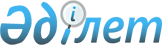 О районном бюджете на 2013-2015 годы
					
			Утративший силу
			
			
		
					Решение XII сессии Каркаралинского районного маслихата Карагандинской области от 14 декабря 2012 года N 12/90. Зарегистрировано Департаментом юстиции Карагандинской области 26 декабря 2012 года N 2063. Прекращено действие в связи с истечением срока, на который решение было принято (письмо Каркаралинского районного маслихата Карагандинской области от 3 марта 2016 года № 51)      Сноска. Прекращено действие в связи с истечением срока, на который решение было принято (письмо Каркаралинского районного маслихата Карагандинской области от 03.03.2016 № 51).

      В соответствии с Бюджетным кодексом Республики Казахстан от 4 декабря 2008 года, Законом Республики Казахстан от 23 января 2001 года "О местном государственном управлении и самоуправлении в Республике Казахстан" районный маслихат РЕШИЛ:

      1. Утвердить районный бюджет на 2013-2015 годы согласно приложениям 1, 2 и 3 соответственно, в том числе на 2013 год в следующих объемах:

      1) доходы – 3830149 тысяч тенге, в том числе по:

      налоговым поступлениям – 390304 тысяч тенге;

      неналоговым поступлениям – 8099 тысяч тенге;

      поступлениям от продажи основного капитала – 26533 тысяч тенге;

      поступлениям трансфертов – 3405213 тысяч тенге;

      2) затраты – 3843040 тысяч тенге;

      3) чистое бюджетное кредитование – 5703 тысяч тенге, в том числе:

      бюджетные кредиты – 7789 тысяч тенге;

      погашение бюджетных кредитов – 2086 тысяч тенге;

      4) сальдо по операциям с финансовыми активами – 0 тысяч тенге, в том числе:

      приобретение финансовых активов – 0 тысяч тенге;

      поступления от продажи финансовых активов государства – 0 тысяч тенге;

      5) дефицит (профицит) бюджета – минус 18594 тысяч тенге;

      6) финансирование дефицита (использование профицита) бюджета – 18594 тысяч тенге, в том числе:

      поступление займов – 7789 тысяч тенге;

      погашение займов – 2086 тысяч тенге;

      используемые остатки бюджетных средств – 12891 тысяч тенге.

      Сноска. Пункт 1 с изменениями, внесенными решениями Каркаралинского районного маслихата Карагандинской области от 27.03.2013 N 14/121 (вводится в действие с 01.01.2013); от 05.07.2013 N 18/152 (вводится в действие с 01.01.2013); от 04.10.2013 N 21/177 (вводится в действие с 01.01.2013); от 05.12.2013 N 23/190 (вводится в действие с 01.01.2013); от 13.12.2013 N 24/194 (вводится в действие с 01.01.2013).

      2. Установить на 2013 год нормативы распределения доходов в районный бюджет в следующих размерах:

      1) по индивидуальному подоходному налогу – 50 процентов;

      2) по социальному налогу – 70 процентов.

      3. Предусмотреть в районном бюджете на 2013 год объем субвенции, передаваемой из областного бюджета в сумме 3001653 тысячи тенге.

      4. Учесть в составе поступлений районного бюджета на 2013 год целевые трансферты и бюджетные кредиты согласно приложению 4.

      5. Утвердить резерв акимата Каркаралинского района на 2013 год в сумме 6000 тысяч тенге.

      Сноска. Пункт 5 с изменениями, внесенными решением Каркаралинского районного маслихата Карагандинской области от 30.10.2013 N 22/183 (вводится в действие с 01.01.2013).

      6. Установить на 2013 год гражданским служащим образования, культуры, социального обеспечения, работающим в аульной (сельской) местности, финансируемым из районного бюджета, повышенные на двадцать пять процентов должностные оклады и тарифные ставки по сравнению с должностными окладами и тарифными ставками гражданских служащих, занимающихся этими видами деятельности в городских условиях.

      7. Утвердить перечень районных бюджетных программ, не подлежащих секвестру в процессе исполнения районного бюджета на 2013 год согласно приложению 5.

      8. Утвердить перечень бюджетных программ города, поселка и сельских (аульных) округов на 2013-2015 годы согласно приложениям 6, 7, 8.

      9. Настоящее решение вводится в действие с 1 января 2013 года.

 Районный бюджет на 2013 год      Сноска. Приложение 1 в редакции решения Каркаралинского районного маслихата Карагандинской области от 13.12.2013 N 24/194 (вводится в действие с 01.01.2013).

 Районный бюджет на 2014 год Районный бюджет на 2015 год Целевые трансферты и бюджетные кредиты на 2013 год      Сноска. Приложение 4 в редакции решения Каркаралинского районного маслихата Карагандинской области от 13.12.2013 N 24/194 (вводится в действие с 01.01.2013).

 Перечень районных бюджетных программ, не подлежащих секвестру в процессе исполнения районного бюджета на 2013 год Бюджетные программы города, поселка,
села, сельских округов на 2013 год      Сноска. Приложение 6 в редакции решения Каркаралинского районного маслихата Карагандинской области от 30.10.2013 N 22/183 (вводится в действие с 01.01.2013).

      

      продолжение таблицы

      

      продолжение таблицы

      

      продолжение таблицы

      

      продолжение таблицы

 Бюджетные программы города, поселка, сельских (аульных) округов на 2014 год      

      продолжение таблицы

      

      продолжение таблицы

      

      продолжение таблицы

      

      продолжение таблицы

 Бюджетные программы города, поселка, сельских (аульных) округов на 2015 год      

      продолжение таблицы

      

      продолжение таблицы

      

      продолжение таблицы

      

      продолжение таблицы


					© 2012. РГП на ПХВ «Институт законодательства и правовой информации Республики Казахстан» Министерства юстиции Республики Казахстан
				Председатель 12 сессии

Т. Даутов

Секретарь районного маслихата:

С. Нуркенов

Приложение 1
к решению Каркаралинского
районного маслихата
от 14 декабря 2012 года N 12/90Категория

Категория

Категория

Категория

Сумма (тысяч тенге)

Класс

Класс

Класс

Сумма (тысяч тенге)

Подкласс

Подкласс

Сумма (тысяч тенге)

Наименование

Сумма (тысяч тенге)

1

2

3

4

5

Доходы

3830149

1

Налоговые поступления

390304

01

Подоходный налог

123447

2

Индивидуальный подоходный налог

123447

03

Социальный налог

143629

1

Социальный налог

143629

04

Hалоги на собственность

95959

1

Hалоги на имущество

53535

3

Земельный налог

4490

4

Hалог на транспортные средства

31547

5

Единый земельный налог

6387

05

Внутренние налоги на товары, работы и услуги

23245

2

Акцизы

2330

3

Поступления за использование природных и других ресурсов

16343

4

Сборы за ведение предпринимательской и профессиональной деятельности

4572

08

Обязательные платежи, взимаемые за совершение юридически значимых действий и (или) выдачу документов уполномоченными на то государственными органами или должностными лицами

4024

1

Государственная пошлина

4024

2

Неналоговые поступления

8099

01

Доходы от государственной собственности

5448

1

Поступления части чистого дохода государственных предприятий

358

5

Доходы от аренды имущества, находящегося в государственной собственности

5088

7

Вознаграждения по кредитам, выданным из государственного бюджета

2

02

Поступления от реализации товаров (работ, услуг) государственными учреждениями, финансируемыми из государственного бюджета

500

1

Поступления от реализации товаров (работ, услуг) государственными учреждениями, финансируемыми из государственного бюджета

500

06

Прочие неналоговые поступления

2151

1

Прочие неналоговые поступления

2151

3

Поступления от продажи основного капитала

26533

03

Продажа земли и нематериальных активов

26533

1

Продажа земли

26533

4

Поступления трансфертов

3405213

02

Трансферты из вышестоящих органов государственного управления

3405213

2

Трансферты из областного бюджета

3405213

Функциональная группа

Функциональная группа

Функциональная группа

Функциональная группа

Функциональная группа

Сумма (тысяч тенге)

Функциональная подгруппа

Функциональная подгруппа

Функциональная подгруппа

Функциональная подгруппа

Сумма (тысяч тенге)

Администратор бюджетных программ

Администратор бюджетных программ

Администратор бюджетных программ

Сумма (тысяч тенге)

Программа

Программа

Сумма (тысяч тенге)

Наименование

1

2

3

4

5

6

II. Затраты

3843040

01

Государственные услуги общего характера

544858

1

Представительные, исполнительные и другие органы, выполняющие общие функции государственного управления

489439

112

Аппарат маслихата района (города областного значения)

20762

001

Услуги по обеспечению деятельности маслихата района (города областного значения)

17344

003

Капитальные расходы государственного органа

3418

122

Аппарат акима района (города областного значения)

110589

001

Услуги по обеспечению деятельности акима района (города областного значения)

104273

003

Капитальные расходы государственного органа

6066

009

Капитальные расходы подведомственных государственных учреждений и организаций

250

123

Аппарат акима района в городе, города районного значения, поселка, села, сельского округа

358088

001

Услуги по обеспечению деятельности акима района в городе, города районного значения, поселка, села, сельского округа

336912

022

Капитальные расходы государственного органа

21176

2

Финансовая деятельность

5030

459

Отдел экономики и финансов района (города областного значения)

5030

003

Проведение оценки имущества в целях налогообложения

402

011

Учет, хранение, оценка и реализация имущества, поступившего в коммунальную собственность

4628

9

Прочие государственные услуги общего характера

50389

459

Отдел экономики и финансов района (города областного значения)

50389

001

Услуги по реализации государственной политики в области формирования и развития экономической политики, государственного планирования, исполнения бюджета и управления коммунальной собственностью района (города областного значения)

49825

015

Капитальные расходы государственного органа

564

02

Оборона

5169

1

Военные нужды

3063

122

Аппарат акима района (города областного значения)

3063

005

Мероприятия в рамках исполнения всеобщей воинской обязанности

3063

2

Организация работы по чрезвычайным ситуациям

2106

122

Аппарат акима района (города областного значения)

2106

007

Мероприятия по профилактике и тушению степных пожаров районного (городского) масштаба, а также пожаров в населенных пунктах, в которых не созданы органы государственной противопожарной службы

2106

04

Образование

2199163

1

Дошкольное воспитание и обучение

91251

471

Отдел образования, физической культуры и спорта района (города областного значения)

91251

040

Реализация государственного образовательного заказа в дошкольных организациях образования

91251

2

Начальное, основное среднее и общее среднее образование

2030914

123

Аппарат акима района в городе, города районного значения, поселка, села, сельского округа

6140

005

Организация бесплатного подвоза учащихся до школы и обратно в аульной (сельской) местности

6140

471

Отдел образования, физической культуры и спорта района (города областного значения)

2024774

004

Общеобразовательное обучение

1953469

005

Дополнительное образование для детей и юношества

71305

9

Прочие услуги в области образования

76998

471

Отдел образования, физической культуры и спорта района (города областного значения)

76998

009

Приобретение и доставка учебников, учебно-методических комплексов для государственных учреждений образования района (города областного значения)

17636

010

Проведение школьных олимпиад, внешкольных мероприятий и конкурсов районного (городского) масштаба

281

020

Ежемесячная выплата денежных средств опекунам (попечителям) на содержание ребенка-сироты (детей-сирот), и ребенка (детей), оставшегося без попечения родителей

14610

067

Капитальные расходы подведомственных государственных учреждений и организаций

40663

068

Обеспечение повышения компьютерной грамотности населения

3808

06

Социальная помощь и социальное обеспечение

167725

2

Социальная помощь

130663

451

Отдел занятости и социальных программ района (города областного значения)

130663

002

Программа занятости

20891

005

Государственная адресная социальная помощь

18984

006

Оказание жилищной помощи

847

007

Социальная помощь отдельным категориям нуждающихся граждан по решениям местных представительных органов

4721

010

Материальное обеспечение детей-инвалидов, воспитывающихся и обучающихся на дому

775

014

Оказание социальной помощи нуждающимся гражданам на дому

42363

016

Государственные пособия на детей до 18 лет

18717

017

Обеспечение нуждающихся инвалидов обязательными гигиеническими средствами и предоставление услуг специалистами жестового языка, индивидуальными помощниками в соответствии с индивидуальной программой реабилитации инвалида

23365

9

Прочие услуги в области социальной помощи и социального обеспечения

37062

451

Отдел занятости и социальных программ района (города областного значения)

37062

001

Услуги по реализации государственной политики на местном уровне в области обеспечения занятости и реализации социальных программ для населения

35437

011

Оплата услуг по зачислению, выплате и доставке пособий и других социальных выплат

780

021

Капитальные расходы государственного органа

845

07

Жилищно-коммунальное хозяйство

240888

1

Жилищное хозяйство

24136

123

Аппарат акима района в городе, города районного значения, поселка, села, сельского округа

500

027

Ремонт и благоустройство объектов в рамках развития городов и сельских населенных пунктов по Дорожной карте занятости 2020

500

455

Отдел культуры и развития языков района (города областного значения)

3621

024

Ремонт объектов в рамках развития городов и сельских населенных пунктов по Дорожной карте занятости 2020

3621

458

Отдел жилищно-коммунального хозяйства, пассажирского транспорта и автомобильных дорог района (города областного значения)

9098

041

Ремонт и благоустройство объектов в рамках развития городов и сельских населенных пунктов по Дорожной карте занятости 2020

9098

467

Отдел строительства района (города областного значения)

4872

003

Проектирование, строительство и (или) приобретение жилья коммунального жилищного фонда

2128

004

Проектирование, развитие, обустройство и (или) приобретение инженерно-коммуникационной инфраструктуры

2744

479

Отдел жилищной инспекции района (города областного значения)

6045

001

Услуги по реализации государственной политики на местном уровне в области жилищного фонда

5121

005

Капитальные расходы государственного органа

924

2

Коммунальное хозяйство

147220

123

Аппарат акима района в городе, города районного значения, поселка, села, сельского округа

28720

014

Организация водоснабжения населенных пунктов

28720

467

Отдел строительства района (города областного значения)

118500

006

Развитие системы водоснабжения и водоотведения

118500

3

Благоустройство населенных пунктов

69532

123

Аппарат акима района в городе, города районного значения, поселка, села, сельского округа

69532

008

Освещение улиц населенных пунктов

17058

009

Обеспечение санитарии населенных пунктов

6840

010

Содержание мест захоронений и погребение безродных

422

011

Благоустройство и озеленение населенных пунктов

45212

08

Культура, спорт, туризм и информационное пространство

303490

1

Деятельность в области культуры

142109

455

Отдел культуры и развития языков района (города областного значения)

142109

003

Поддержка культурно-досуговой работы

142109

2

Спорт

4370

471

Отдел образования, физической культуры и спорта района (города областного значения)

4370

014

Проведение спортивных соревнований на районном (города областного значения) уровне

1152

015

Подготовка и участие членов сборных команд района (города областного значения) по различным видам спорта на областных спортивных соревнованиях

3218

3

Информационное пространство

92122

455

Отдел культуры и развития языков района (города областного значения)

78846

006

Функционирование районных (городских) библиотек

78846

456

Отдел внутренней политики района (города областного значения)

13276

002

Услуги по проведению государственной информационной политики через газеты и журналы

12276

005

Услуги по проведению государственной информационной политики через телерадиовещание

1000

9

Прочие услуги по организации культуры, спорта, туризма и информационного пространства

64889

455

Отдел культуры и развития языков района (города областного значения)

52723

001

Услуги по реализации государственной политики на местном уровне в области развития языков и культуры

11504

010

Капитальные расходы государственного органа

190

032

Капитальные расходы подведомственных государственных учреждений и организаций

41029

456

Отдел внутренней политики района (города областного значения)

12166

001

Услуги по реализации государственной политики на местном уровне в области информации, укрепления государственности и формирования социального оптимизма граждан

8078

003

Реализация мероприятий в сфере молодежной политики

3373

006

Капитальные расходы государственного органа

215

032

Капитальные расходы подведомственных государственных учреждений и организаций

500

10

Сельское, водное, лесное, рыбное хозяйство, особо охраняемые природные территории, охрана окружающей среды и животного мира, земельные отношения

170794

1

Сельское хозяйство

23610

459

Отдел экономики и финансов района (города областного значения)

2275

099

Реализация мер по оказанию социальной поддержки специалистов

2275

474

Отдел сельского хозяйства и ветеринарии района (города областного значения)

21335

001

Услуги по реализации государственной политики на местном уровне в сфере сельского хозяйства и ветеринарии

17674

003

Капитальные расходы государственного органа

550

007

Организация отлова и уничтожения бродячих собак и кошек

479

011

Проведение ветеринарных мероприятий по энзоотическим болезням животных

1725

012

Проведение мероприятий по идентификации сельскохозяйственных животных

907

6

Земельные отношения

13515

463

Отдел земельных отношений района (города областного значения)

13515

001

Услуги по реализации государственной политики в области регулирования земельных отношений на территории района (города областного значения)

10767

003

Земельно-хозяйственное устройство населенных пунктов

2000

007

Капитальные расходы государственного органа

748

9

Прочие услуги в области сельского, водного, лесного, рыбного хозяйства, охраны окружающей среды и земельных отношений

133669

474

Отдел сельского хозяйства и ветеринарии района (города областного значения)

133669

013

Проведение противоэпизоотических мероприятий

133669

11

Промышленность, архитектурная, градостроительная и строительная деятельность

36295

2

Архитектурная, градостроительная и строительная деятельность

36295

467

Отдел строительства района (города областного значения)

8278

001

Услуги по реализации государственной политики на местном уровне в области строительства

8144

017

Капитальные расходы государственного органа

134

468

Отдел архитектуры и градостроительства района (города областного значения)

28017

001

Услуги по реализации государственной политики в области архитектуры и градостроительства на местном уровне

3017

003

Разработка схем градостроительного развития территории района и генеральных планов населенных пунктов

25000

12

Транспорт и коммуникации

106199

1

Автомобильный транспорт

105520

123

Аппарат акима района в городе, города районного значения, поселка, села, сельского округа

65246

013

Обеспечение функционирования автомобильных дорог в городах районного значения, поселках, аулах (селах), аульных (сельских) округах

65246

458

Отдел жилищно-коммунального хозяйства, пассажирского транспорта и автомобильных дорог района (города областного значения)

40274

023

Обеспечение функционирования автомобильных дорог

40274

9

Прочие услуги в сфере транспорта и коммуникаций

679

458

Отдел жилищно-коммунального хозяйства, пассажирского транспорта и автомобильных дорог района (города областного значения)

679

037

Субсидирование пассажирских перевозок по социально значимым городским (сельским), пригородным и внутрирайонным сообщениям

679

13

Прочие

65710

9

Прочие

65710

123

Аппарат акима района в городе, города районного значения, поселка, села, сельского округа

25061

040

Реализация мер по содействию экономическому развитию регионов в рамках Программы "Развитие регионов"

25061

458

Отдел жилищно-коммунального хозяйства, пассажирского транспорта и автомобильных дорог района (города областного значения)

10095

001

Услуги по реализации государственной политики на местном уровне в области жилищно-коммунального хозяйства, пассажирского транспорта и автомобильных дорог

8015

013

Капитальные расходы государственного органа

2080

459

Отдел экономики и финансов района (города областного значения)

6000

012

Резерв местного исполнительного органа района (города областного значения)

6000

471

Отдел образования, физической культуры и спорта района (города областного

14798

001

Услуги по обеспечению деятельности отдела образования, физической культуры и

14625

018

Капитальные расходы государственного органа

173

494

Отдел предпринимательства и промышленности района (города областного значения)

9756

001

Услуги по реализации государственной политики на местном уровне в области развития предпринимательства и промышленности

9605

003

Капитальные расходы государственного органа

151

14

Обслуживание долга

2

1

Обслуживание долга

2

459

Отдел экономики и финансов района (города областного значения)

2

013

Обслуживание долга местных исполнительных органов

2

15

Трансферты

2747

1

Трансферты

2747

459

Отдел экономики и финансов района (города областного значения)

2747

006

Возврат неиспользованных (недоиспользованных) целевых трансфертов

2747

Функциональная группа

Функциональная группа

Функциональная группа

Функциональная группа

Функциональная группа

Сумма (тысяч тенге)

Функциональная подгруппа

Функциональная подгруппа

Функциональная подгруппа

Функциональная подгруппа

Сумма (тысяч тенге)

Администратор бюджетных программ

Администратор бюджетных программ

Администратор бюджетных программ

Сумма (тысяч тенге)

Программа

Программа

Сумма (тысяч тенге)

Наименование

Сумма (тысяч тенге)

1

2

3

4

5

6

III. Чистое бюджетное кредитование

5703

Бюджетные кредиты

7789

10

Сельское, водное, лесное, рыбное хозяйство, особо охраняемые природные территории, охрана окружающей среды и животного мира, земельные отношения

7789

1

Сельское хозяйство

7789

459

Отдел экономики и финансов района (города областного значения)

7789

018

Бюджетные кредиты для реализации мер социальной поддержки специалистов

7789

Категория

Категория

Категория

Категория

Сумма (тысяч тенге)

Класс

Класс

Класс

Сумма (тысяч тенге)

Подкласс

Подкласс

Сумма (тысяч тенге)

Наименование

Сумма (тысяч тенге)

1

2

3

4

5

Погашение бюджетных кредитов

2086

5

Погашение бюджетных кредитов

2086

01

Погашение бюджетных кредитов

2086

1

Погашение бюджетных кредитов, выданных из государственного бюджета

2086

Функциональная группа

Функциональная группа

Функциональная группа

Функциональная группа

Функциональная группа

Сумма (тысяч тенге)

Функциональная подгруппа

Функциональная подгруппа

Функциональная подгруппа

Функциональная подгруппа

Сумма (тысяч тенге)

Администратор бюджетных программ

Администратор бюджетных программ

Администратор бюджетных программ

Сумма (тысяч тенге)

Программа

Программа

Сумма (тысяч тенге)

Наименование

Сумма (тысяч тенге)

1

2

3

4

5

6

IV. Сальдо по операциям с финансовыми активами

0

Приобретение финансовых активов

0

Категория

Категория

Категория

Категория

Сумма (тысяч тенге)

Класс

Класс

Класс

Сумма (тысяч тенге)

Подкласс

Подкласс

Сумма (тысяч тенге)

Наименование

Сумма (тысяч тенге)

1

2

3

4

5

Поступление от продажи финансовых активов государства

0

Функциональная группа

Функциональная группа

Функциональная группа

Функциональная группа

Функциональная группа

Сумма (тысяч тенге)

Функциональная подгруппа

Функциональная подгруппа

Функциональная подгруппа

Функциональная подгруппа

Сумма (тысяч тенге)

Администратор бюджетных программ

Администратор бюджетных программ

Администратор бюджетных программ

Сумма (тысяч тенге)

Программа

Программа

Сумма (тысяч тенге)

Наименование

Сумма (тысяч тенге)

1

2

3

4

5

6

V. Дефицит бюджета (профицит)

-18594

VI. Финансирование дефицита бюджета (использование профицита)

18594

Приложение 2
к решению Каркаралинского
районного маслихата
от 14 декабря 2012 года N 12/90Категория

Категория

Категория

Категория

Сумма (тысяч тенге)

Класс

Класс

Класс

Сумма (тысяч тенге)

Подкласс

Подкласс

Сумма (тысяч тенге)

Наименование

Сумма (тысяч тенге)

1

2

3

4

5

Доходы

3964235

1

Налоговые поступления

422741

01

Подоходный налог

138585

2

Индивидуальный подоходный налог

138585

03

Социальный налог

155153

1

Социальный налог

155153

04

Hалоги на собственность

99977

1

Hалоги на имущество

55764

3

Земельный налог

4694

4

Hалог на транспортные средства

32685

5

Единый земельный налог

6834

05

Внутренние налоги на товары, работы и услуги

24564

2

Акцизы

3002

3

Поступления за использование природных и других ресурсов

16354

4

Сборы за ведение предпринимательской и профессиональной деятельности

5208

08

Обязательные платежи, взимаемые за совершение юридически значимых действий и (или) выдачу документов уполномоченными на то государственными органами или должностными лицами

4462

1

Государственная пошлина

4462

2

Неналоговые поступления

8389

01

Доходы от государственной собственности

5820

1

Поступления части чистого дохода государственных предприятий

384

5

Доходы от аренды имущества, находящегося в государственной собственности

5436

02

Поступления от реализации товаров (работ, услуг) государственными учреждениями, финансируемыми из государственного бюджета

533

1

Поступления от реализации товаров (работ, услуг) государственными учреждениями, финансируемыми из государственного бюджета

533

06

Прочие неналоговые поступления

2036

1

Прочие неналоговые поступления

2036

3

Поступления от продажи основного капитала

7058

03

Продажа земли и нематериальных активов

7058

1

Продажа земли

7058

4

Поступления трансфертов

3526047

02

Трансферты из вышестоящих органов государственного управления

3526047

2

Трансферты из областного бюджета

3526047

Функциональная группа

Функциональная группа

Функциональная группа

Функциональная группа

Функциональная группа

Сумма (тысяч тенге)

Функциональная подгруппа

Функциональная подгруппа

Функциональная подгруппа

Функциональная подгруппа

Сумма (тысяч тенге)

Администратор бюджетных программ

Администратор бюджетных программ

Администратор бюджетных программ

Сумма (тысяч тенге)

Программа

Программа

Сумма (тысяч тенге)

Наименование

Сумма (тысяч тенге)

1

2

3

4

5

6

II. Затраты

3964235

01

Государственные услуги общего характера

496636

1

Представительные, исполнительные и другие органы, выполняющие общие функции государственного управления

446001

112

Аппарат маслихата района (города областного значения)

16233

001

Услуги по обеспечению деятельности маслихата района (города областного значения)

16165

003

Капитальные расходы государственного органа 

68

122

Аппарат акима района (города областного значения)

97733

001

Услуги по обеспечению деятельности акима района (города областного значения)

96347

003

Капитальные расходы государственного органа

1386

123

Аппарат акима района в городе, города районного значения, поселка, аула (села), аульного (сельского) округа

332035

001

Услуги по обеспечению деятельности акима района в городе, города районного значения, поселка, аула (села), аульного (сельского) округа

311507

022

Капитальные расходы государственного органа

20528

2

Финансовая деятельность

28063

452

Отдел финансов района (города областного значения)

28063

001

Услуги по реализации государственной политики в области исполнения бюджета района (города областного значения) и управления коммунальной собственностью района (города областного значения)

22594

003

Проведение оценки имущества в целях налогообложения

430

011

Учет, хранение, оценка и реализация имущества, поступившего в коммунальную собственность

4952

018

Капитальные расходы государственного органа

87

5

Планирование и статистическая деятельность

22572

453

Отдел экономики и бюджетного планирования района (города областного значения)

22572

001

Услуги по реализации государственной политики в области формирования и развития экономической политики, системы государственного планирования и управления района (города областного значения)

22197

004

Капитальные расходы государственного органа

375

02

Оборона

5944

1

Военные нужды

3162

122

Аппарат акима района (города областного значения)

3162

005

Мероприятия в рамках исполнения всеобщей воинской обязанности

3162

2

Организация работы по чрезвычайным ситуациям

2782

122

Аппарат акима района (города областного значения)

2782

007

Мероприятия по профилактике и тушению степных пожаров районного (городского) масштаба, а также пожаров в населенных пунктах, в которых не созданы органы государственной противопожарной службы

2782

04

Образование

2476778

1

Дошкольное воспитание и обучение

89966

471

Отдел образования, физической культуры и спорта района (города областного значения)

89966

040

Реализация государственного образовательного заказа в дошкольных организациях образования

89966

2

Начальное, основное среднее и общее среднее образование

2295919

123

Аппарат акима района в городе, города районного значения, поселка, аула (села), аульного (сельского) округа

7262

005

Организация бесплатного подвоза учащихся до школы и обратно в аульной (сельской) местности

7262

471

Отдел образования, физической культуры и спорта района (города областного значения)

2288657

004

Общеобразовательное обучение

2216011

005

Дополнительное образование для детей и юношества

72646

9

Прочие услуги в области образования

90893

471

Отдел образования, физической культуры и спорта района (города областного значения)

90893

009

Приобретение и доставка учебников, учебно-методических комплексов для государственных учреждений образования района (города областного значения)

19029

010

Проведение школьных олимпиад, внешкольных мероприятий и конкурсов районного (городского) масштаба

301

020

Ежемесячная выплата денежных средств опекунам (попечителям) на содержание ребенка-сироты (детей-сирот), и ребенка (детей), оставшегося без попечения родителей

24277

067

Капитальные расходы подведомственных государственных учреждений и организаций

36162

068

Обеспечение повышения компьютерной грамотности населения

11124

06

Социальная помощь и социальное обеспечение

222917

2

Социальная помощь

188107

451

Отдел занятости и социальных программ района (города областного значения)

188107

002

Программа занятости

31992

005

Государственная адресная социальная помощь

26369

006

Оказание жилищной помощи

10200

007

Социальная помощь отдельным категориям нуждающихся граждан по решениям местных представительных органов

5125

010

Материальное обеспечение детей-инвалидов, воспитывающихся и обучающихся на дому

874

014

Оказание социальной помощи нуждающимся гражданам на дому

48552

016

Государственные пособия на детей до 18 лет

30558

017

Обеспечение нуждающихся инвалидов обязательными гигиеническими средствами и предоставление услуг специалистами жестового языка, индивидуальными помощниками в соответствии с индивидуальной программой реабилитации инвалида

25835

023

Обеспечение деятельности центров занятости населения

8602

9

Прочие услуги в области социальной помощи и социального обеспечения

34810

451

Отдел занятости и социальных программ района (города областного значения)

34810

001

Услуги по реализации государственной политики на местном уровне в области обеспечения занятости и реализации социальных программ для населения

33204

011

Оплата услуг по зачислению, выплате и доставке пособий и других социальных выплат

1100

021

Капитальные расходы государственного органа

506

07

Жилищно-коммунальное хозяйство

168482

1

Жилищное хозяйство

10488

472

Отдел строительства, архитектуры и градостроительства района (города областного значения)

4708

003

Проектирование, строительство и (или) приобретение жилья коммунального жилищного фонда

2568

004

Проектирование, развитие, обустройство и (или) приобретение инженерно-коммуникационной инфраструктуры

2140

479

Отдел жилищной инспекции

5780

001

Услуги по реализации государственной политики на местном уровне в области жилищного фонда

5705

005

Капитальные расходы государственного органа

75

2

Коммунальное хозяйство

60581

123

Аппарат акима района в городе, города районного значения, поселка, аула (села), аульного (сельского) округа

18581

014

Организация водоснабжения населенных пунктов

18581

472

Отдел строительства, архитектуры и градостроительства района (города областного значения)

42000

006

Развитие системы водоснабжения и водоотведения 

42000

3

Благоустройство населенных пунктов

97413

123

Аппарат акима района в городе, города районного значения, поселка, аула (села), аульного (сельского) округа

97413

008

Освещение улиц населенных пунктов

15469

009

Обеспечение санитарии населенных пунктов

4815

010

Содержание мест захоронений и погребение безродных

2607

011

Благоустройство и озеленение населенных пунктов

74522

08

Культура, спорт, туризм и информационное пространство

353139

1

Деятельность в области культуры

222185

455

Отдел культуры и развития языков района (города областного значения)

222185

003

Поддержка культурно-досуговой работы

222185

2

Спорт

4301

471

Отдел образования, физической культуры и спорта района (города областного значения)

4301

014

Проведение спортивных соревнований на районном (города областного значения) уровне

1607

015

Подготовка и участие членов сборных команд района (города областного значения) по различным видам спорта на областных спортивных соревнованиях

2694

3

Информационное пространство

97752

455

Отдел культуры и развития языков района (города областного значения)

83981

006

Функционирование районных (городских) библиотек

83981

456

Отдел внутренней политики района (города областного значения)

13771

002

Услуги по проведению государственной информационной политики через газеты и журналы 

12701

005

Услуги по проведению государственной информационной политики через телерадиовещание

1070

9

Прочие услуги по организации культуры, спорта, туризма и информационного пространства

28901

455

Отдел культуры и развития языков района (города областного значения)

17071

001

Услуги по реализации государственной политики на местном уровне в области развития языков и культуры

11696

010

Капитальные расходы государственного органа 

189

032

Капитальные расходы подведомственных государственных учреждений и организаций

5186

456

Отдел внутренней политики района (города областного значения)

11830

001

Услуги по реализации государственной политики на местном уровне в области информации, укрепления государственности и формирования социального оптимизма граждан

7832

003

Реализация мероприятий в сфере молодежной политики

3966

006

Капитальные расходы государственного органа 

32

10

Сельское, водное, лесное, рыбное хозяйство, особо охраняемые природные территории, охрана окружающей среды и животного мира, земельные отношения

78210

1

Сельское хозяйство

24573

453

Отдел экономики и бюджетного планирования района (города областного значения)

2434

099

Реализация мер по оказанию социальной поддержки специалистов

2434

472

Отдел строительства, архитектуры и градостроительства района (города

5480

010

Развитие объектов сельского хозяйства

5480

474

Отдел сельского хозяйства и ветеринарии района (города областного значения)

16659

001

Услуги по реализации государственной политики на местном уровне в сфере сельского хозяйства и ветеринарии

16002

003

Капитальные расходы государственного органа 

412

007

Организация отлова и уничтожения бродячих собак и кошек

245

6

Земельные отношения

10404

463

Отдел земельных отношений района (города областного значения)

10404

001

Услуги по реализации государственной политики в области регулирования земельных отношений на территории района (города областного значения)

10224

007

Капитальные расходы государственного органа

180

9

Прочие услуги в области сельского, водного, лесного, рыбного хозяйства, охраны окружающей среды и земельных отношений

43233

474

Отдел сельского хозяйства и ветеринарии района (города областного значения)

43233

013

Проведение противоэпизоотических мероприятий

43233

11

Промышленность, архитектурная, градостроительная и строительная деятельность

11477

2

Архитектурная, градостроительная и строительная деятельность

11477

472

Отдел строительства, архитектуры и градостроительства района (города областного значения)

11477

001

Услуги по реализации государственной политики в области строительства, архитектуры и градостроительства на местном уровне

11278

015

Капитальные расходы государственного органа

199

12

Транспорт и коммуникации

110335

1

Автомобильный транспорт

109635

123

Аппарат акима района в городе, города районного значения, поселка, аула (села), аульного (сельского) округа

66542

013

Обеспечение функционирования автомобильных дорог в городах районного значения, поселках, аулах (селах), аульных (сельских) округах 

66542

458

Отдел жилищно-коммунального хозяйства, пассажирского транспорта и автомобильных дорог района (города областного значения)

43093

023

Обеспечение функционирования автомобильных дорог

43093

9

Прочие услуги в сфере транспорта и коммуникаций

700

458

Отдел жилищно-коммунального хозяйства, пассажирского транспорта и автомобильных дорог района (города областного значения)

700

037

Субсидирование пассажирских перевозок по социально значимым городским (сельским), пригородным и внутрирайонным сообщениям 

700

13

Прочие

40317

3

Поддержка предпринимательской деятельности и защита конкуренции

8446

469

Отдел предпринимательства района (города областного значения)

8446

001

Услуги по реализации государственной политики на местном уровне в области развития предпринимательства и промышленности 

8183

003

Поддержка предпринимательской деятельности

64

004

Капитальные расходы государственного органа

199

9

Прочие

31871

452

Отдел финансов района (города областного значения)

8700

012

Резерв местного исполнительного органа района (города областного значения) 

8700

458

Отдел жилищно-коммунального хозяйства, пассажирского транспорта и автомобильных дорог района (города областного значения)

8280

001

Услуги по реализации государственной политики на местном уровне в области жилищно-коммунального хозяйства, пассажирского транспорта и автомобильных дорог 

8087

013

Капитальные расходы государственного органа

193

471

Отдел образования, физической культуры и спорта района (города областного значения)

14891

001

Услуги по обеспечению деятельности отдела образования, физической культуры и спорта

14730

018

Капитальные расходы государственного органа

161

Функциональная группа

Функциональная группа

Функциональная группа

Функциональная группа

Функциональная группа

Сумма (тысяч тенге)

Функциональная подгруппа

Функциональная подгруппа

Функциональная подгруппа

Функциональная подгруппа

Сумма (тысяч тенге)

Администратор бюджетных программ

Администратор бюджетных программ

Администратор бюджетных программ

Сумма (тысяч тенге)

Программа

Программа

Сумма (тысяч тенге)

Наименование

Сумма (тысяч тенге)

1

2

3

4

5

6

III. Чистое бюджетное кредитование

-2086

Бюджетные кредиты 

0

10

Сельское, водное, лесное, рыбное хозяйство, особо охраняемые природные территории, охрана окружающей среды и животного мира, земельные отношения

0

1

Сельское хозяйство

0

453

Отдел экономики и бюджетного планирования района (города областного значения)

0

006

Бюджетные кредиты для реализации мер социальной поддержки специалистов

Категория

Категория

Категория

Категория

Сумма (тысяч тенге)

Класс

Класс

Класс

Сумма (тысяч тенге)

Подкласс

Подкласс

Сумма (тысяч тенге)

Наименование

Сумма (тысяч тенге)

1

2

3

4

5

Погашение бюджетных кредитов

2086

5

Погашение бюджетных кредитов

2086

01

Погашение бюджетных кредитов

2086

1

Погашение бюджетных кредитов, выданных из государственного бюджета

2086

Функциональная группа

Функциональная группа

Функциональная группа

Функциональная группа

Функциональная группа

Сумма (тысяч тенге)

Функциональная подгруппа

Функциональная подгруппа

Функциональная подгруппа

Функциональная подгруппа

Сумма (тысяч тенге)

Администратор бюджетных программ

Администратор бюджетных программ

Администратор бюджетных программ

Сумма (тысяч тенге)

Программа

Программа

Сумма (тысяч тенге)

Наименование

Сумма (тысяч тенге)

1

2

3

4

5

6

IV. Сальдо по операциям с финансовыми активами

0

Приобретение финансовых активов

0

Категория

Категория

Категория

Категория

Сумма (тысяч тенге)

Класс

Класс

Класс

Сумма (тысяч тенге)

Подкласс

Подкласс

Сумма (тысяч тенге)

Наименование

Сумма (тысяч тенге)

1

2

3

4

5

Поступление от продажи финансовых активов государства

0

Функциональная группа

Функциональная группа

Функциональная группа

Функциональная группа

Функциональная группа

Сумма (тысяч тенге)

Функциональная подгруппа

Функциональная подгруппа

Функциональная подгруппа

Функциональная подгруппа

Сумма (тысяч тенге)

Администратор бюджетных программ

Администратор бюджетных программ

Администратор бюджетных программ

Сумма (тысяч тенге)

Программа

Программа

Сумма (тысяч тенге)

Наименование

Сумма (тысяч тенге)

1

2

3

4

5

6

V. Дефицит бюджета (профицит)

2086

VI. Финансирование дефицита бюджета (использование профицита)

-2086

Приложение 3
к решению Каркаралинского
районного маслихата
от 14 декабря 2012 года N 12/90Категория

Категория

Категория

Категория

Сумма (тысяч тенге)

Класс

Класс

Класс

Сумма (тысяч тенге)

Подкласс

Подкласс

Сумма (тысяч тенге)

Наименование

Сумма (тысяч тенге)

1

2

3

4

5

Доходы

4055458

1

Налоговые поступления

447143

01

Подоходный налог

143888

2

Индивидуальный подоходный налог

143888

03

Социальный налог

167484

1

Социальный налог

167484

04

Hалоги на собственность

104701

1

Hалоги на имущество

57503

3

Земельный налог

4913

4

Hалог на транспортные средства

34973

5

Единый земельный налог

7312

05

Внутренние налоги на товары, работы и услуги

26292

2

Акцизы

3212

3

Поступления за использование природных и других ресурсов

17499

4

Сборы за ведение предпринимательской и профессиональной деятельности

5581

08

Обязательные платежи, взимаемые за совершение юридически значимых действий и (или) выдачу документов уполномоченными на то государственными органами или должностными лицами

4778

1

Государственная пошлина

4778

2

Неналоговые поступления

8887

01

Доходы от государственной собственности

6220

1

Поступления части чистого дохода государственных предприятий

410

5

Доходы от аренды имущества, находящегося в государственной собственности

5810

02

Поступления от реализации товаров (работ, услуг) государственными учреждениями, финансируемыми из государственного бюджета

570

1

Поступления от реализации товаров (работ, услуг) государственными учреждениями, финансируемыми из государственного бюджета

570

06

Прочие неналоговые поступления

2097

1

Прочие неналоговые поступления

2097

3

Поступления от продажи основного капитала

7541

03

Продажа земли и нематериальных активов

7541

1

Продажа земли

7541

4

Поступления трансфертов

3591887

02

Трансферты из вышестоящих органов государственного управления

3591887

2

Трансферты из областного бюджета

3591887

Функциональная группа

Функциональная группа

Функциональная группа

Функциональная группа

Функциональная группа

Сумма (тысяч тенге)

Функциональная подгруппа

Функциональная подгруппа

Функциональная подгруппа

Функциональная подгруппа

Сумма (тысяч тенге)

Администратор бюджетных программ

Администратор бюджетных программ

Администратор бюджетных программ

Сумма (тысяч тенге)

Программа

Программа

Сумма (тысяч тенге)

Наименование

Сумма (тысяч тенге)

1

2

3

4

5

6

II. Затраты

4055458

01

Государственные услуги общего характера

522605

1

Представительные, исполнительные и другие органы, выполняющие общие функции государственного управления

469731

112

Аппарат маслихата района (города областного значения)

16782

001

Услуги по обеспечению деятельности маслихата района (города областного значения)

16709

003

Капитальные расходы государственного органа 

73

122

Аппарат акима района (города областного значения)

102499

001

Услуги по обеспечению деятельности акима района (города областного значения)

101016

003

Капитальные расходы государственного органа

1483

123

Аппарат акима района в городе, города районного значения, поселка, аула (села), аульного (сельского) округа

350450

001

Услуги по обеспечению деятельности акима района в городе, города районного значения, поселка, аула (села), аульного (сельского) округа

329535

022

Капитальные расходы государственного органа

20915

2

Финансовая деятельность

29431

452

Отдел финансов района (города областного значения)

29431

001

Услуги по реализации государственной политики в области исполнения бюджета района (города областного значения) и управления коммунальной собственностью района (города областного значения)

23579

003

Проведение оценки имущества в целях налогообложения

460

011

Учет, хранение, оценка и реализация имущества, поступившего в коммунальную собственность

5299

018

Капитальные расходы государственного органа

93

5

Планирование и статистическая деятельность

23443

453

Отдел экономики и бюджетного планирования района (города областного значения)

23443

001

Услуги по реализации государственной политики в области формирования и развития экономической политики, системы государственного планирования и управления района (города областного значения)

23042

004

Капитальные расходы государственного органа

401

02

Оборона

6368

1

Военные нужды

3391

122

Аппарат акима района (города областного значения)

3391

005

Мероприятия в рамках исполнения всеобщей воинской обязанности

3391

2

Организация работы по чрезвычайным ситуациям

2977

122

Аппарат акима района (города областного значения)

2977

007

Мероприятия по профилактике и тушению степных пожаров районного (городского) масштаба, а также пожаров в населенных пунктах, в которых не созданы органы государственной противопожарной службы

2977

04

Образование

2550626

1

Дошкольное воспитание и обучение

92619

471

Отдел образования, физической культуры и спорта района (города областного значения)

92619

040

Реализация государственного образовательного заказа в дошкольных организациях образования

92619

2

Начальное, основное среднее и общее среднее образование

2360753

123

Аппарат акима района в городе, города районного значения, поселка, аула (села), аульного (сельского) округа

7627

005

Организация бесплатного подвоза учащихся до школы и обратно в аульной (сельской) местности 

7627

471

Отдел образования, физической культуры и спорта района (города областного значения)

2353126

004

Общеобразовательное обучение

2278562

005

Дополнительное образование для детей и юношества

74564

9

Прочие услуги в области образования

97254

471

Отдел образования, физической культуры и спорта района (города областного значения)

97254

009

Приобретение и доставка учебников, учебно-методических комплексов для государственных учреждений образования района (города областного значения)

20361

010

Проведение школьных олимпиад, внешкольных мероприятий и конкурсов районного (городского) масштаба

322

020

Ежемесячная выплата денежных средств опекунам (попечителям) на содержание ребенка-сироты (детей-сирот), и ребенка (детей), оставшегося без попечения родителей

25976

067

Капитальные расходы подведомственных государственных учреждений и организаций

38693

068

Обеспечение повышения компьютерной грамотности населения

11902

06

Социальная помощь и социальное обеспечение

231169

2

Социальная помощь

194979

451

Отдел занятости и социальных программ района (города областного значения)

194979

002

Программа занятости

33853

005

Государственная адресная социальная помощь

25968

006

Оказание жилищной помощи

10200

007

Социальная помощь отдельным категориям нуждающихся граждан по решениям местных представительных органов

5125

010

Материальное обеспечение детей-инвалидов, воспитывающихся и обучающихся на дому

874

014

Оказание социальной помощи нуждающимся гражданам на дому

49659

016

Государственные пособия на детей до 18 лет

32703

017

Обеспечение нуждающихся инвалидов обязательными гигиеническими средствами и предоставление услуг специалистами жестового языка, индивидуальными помощниками в соответствии с индивидуальной программой реабилитации инвалида

27650

023

Обеспечение деятельности центров занятости населения

8947

9

Прочие услуги в области социальной помощи и социального обеспечения

36190

451

Отдел занятости и социальных программ района (города областного значения)

36190

001

Услуги по реализации государственной политики на местном уровне в области обеспечения занятости и реализации социальных программ для населения

34428

011

Оплата услуг по зачислению, выплате и доставке пособий и других социальных выплат

1220

021

Капитальные расходы государственного органа

542

07

Жилищно-коммунальное хозяйство

177166

1

Жилищное хозяйство

11050

472

Отдел строительства, архитектуры и градостроительства района (города областного значения)

5038

003

Проектирование, строительство и (или) приобретение жилья коммунального жилищного фонда

2748

004

Проектирование, развитие, обустройство и (или) приобретение инженерно-коммуникационной инфраструктуры

2290

479

Отдел жилищной инспекции

6012

001

Услуги по реализации государственной политики на местном уровне в области жилищного фонда

5932

005

Капитальные расходы государственного органа

80

2

Коммунальное хозяйство

61881

123

Аппарат акима района в городе, города районного значения, поселка, аула (села), аульного (сельского) округа

19881

014

Организация водоснабжения населенных пунктов

19881

472

Отдел строительства, архитектуры и градостроительства района (города областного значения)

42000

006

Развитие системы водоснабжения и водоотведения 

42000

3

Благоустройство населенных пунктов

104235

123

Аппарат акима района в городе, города районного значения, поселка, аула (села), аульного (сельского) округа

104235

008

Освещение улиц населенных пунктов

16552

009

Обеспечение санитарии населенных пунктов

5152

010

Содержание мест захоронений и погребение безродных

2789

011

Благоустройство и озеленение населенных пунктов

79742

08

Культура, спорт, туризм и информационное пространство

315116

1

Деятельность в области культуры

178782

455

Отдел культуры и развития языков района (города областного значения)

178782

003

Поддержка культурно-досуговой работы

178782

2

Спорт

4603

471

Отдел образования, физической культуры и спорта района (города областного значения)

4603

014

Проведение спортивных соревнований на районном (города областного значения) уровне

1720

015

Подготовка и участие членов сборных команд района (города областного значения) по различным видам спорта на областных спортивных соревнованиях

2883

3

Информационное пространство

101338

455

Отдел культуры и развития языков района (города областного значения)

87077

006

Функционирование районных (городских) библиотек

87077

456

Отдел внутренней политики района (города областного значения)

14261

002

Услуги по проведению государственной информационной политики через газеты и журналы 

13116

005

Услуги по проведению государственной информационной политики через телерадиовещание

1145

9

Прочие услуги по организации культуры, спорта, туризма и информационного пространства

30393

455

Отдел культуры и развития языков района (города областного значения)

17841

001

Услуги по реализации государственной политики на местном уровне в области развития языков и культуры

12089

010

Капитальные расходы государственного органа 

203

032

Капитальные расходы подведомственных государственных учреждений и организаций

5549

456

Отдел внутренней политики района (города областного значения)

12552

001

Услуги по реализации государственной политики на местном уровне в области информации, укрепления государственности и формирования социального оптимизма граждан

8275

003

Реализация мероприятий в сфере молодежной политики

4243

006

Капитальные расходы государственного органа 

34

10

Сельское, водное, лесное, рыбное хозяйство, особо охраняемые природные территории, охрана окружающей среды и животного мира, земельные отношения

80621

1

Сельское хозяйство

25757

453

Отдел экономики и бюджетного планирования района (города областного значения)

2604

099

Реализация мер по оказанию социальной поддержки специалистов

2604

472

Отдел строительства, архитектуры и градостроительства района (города

5864

010

Развитие объектов сельского хозяйства

5864

474

Отдел сельского хозяйства и ветеринарии района (города областного значения)

17289

001

Услуги по реализации государственной политики на местном уровне в сфере сельского хозяйства и ветеринарии 

16586

003

Капитальные расходы государственного органа 

441

007

Организация отлова и уничтожения бродячих собак и кошек

262

6

Земельные отношения

10850

463

Отдел земельных отношений района (города областного значения)

10850

001

Услуги по реализации государственной политики в области регулирования земельных отношений на территории района (города областного значения)

10658

007

Капитальные расходы государственного органа

192

9

Прочие услуги в области сельского, водного, лесного, рыбного хозяйства, охраны окружающей среды и земельных отношений

44014

474

Отдел сельского хозяйства и ветеринарии района (города областного значения)

44014

013

Проведение противоэпизоотических мероприятий

44014

11

Промышленность, архитектурная, градостроительная и строительная деятельность

11853

2

Архитектурная, градостроительная и строительная деятельность

11853

472

Отдел строительства, архитектуры и градостроительства района (города областного значения)

11853

001

Услуги по реализации государственной политики в области строительства, архитектуры и градостроительства на местном уровне

11640

015

Капитальные расходы государственного органа

213

12

Транспорт и коммуникации

118060

1

Автомобильный транспорт

117310

123

Аппарат акима района в городе, города районного значения, поселка, аула (села), аульного (сельского) округа

71200

013

Обеспечение функционирования автомобильных дорог в городах районного значения, поселках, аулах (селах), аульных (сельских) округах 

71200

458

Отдел жилищно-коммунального хозяйства, пассажирского транспорта и автомобильных дорог района (города областного значения)

46110

023

Обеспечение функционирования автомобильных дорог

46110

9

Прочие услуги в сфере транспорта и коммуникаций

750

458

Отдел жилищно-коммунального хозяйства, пассажирского транспорта и автомобильных дорог района (города областного значения)

750

037

Субсидирование пассажирских перевозок по социально значимым городским (сельским), пригородным и внутрирайонным сообщениям 

750

13

Прочие

41874

3

Поддержка предпринимательской деятельности и защита конкуренции

8703

469

Отдел предпринимательства района (города областного значения)

8703

001

Услуги по реализации государственной политики на местном уровне в области развития предпринимательства и промышленности

8421

003

Поддержка предпринимательской деятельности

69

004

Капитальные расходы государственного органа

213

9

Прочие

33171

452

Отдел финансов района (города областного значения)

9200

012

Резерв местного исполнительного органа района (города областного значения)

9200

458

Отдел жилищно-коммунального хозяйства, пассажирского транспорта и автомобильных дорог района (города областного значения)

8592

001

Услуги по реализации государственной политики на местном уровне в области жилищно-коммунального хозяйства, пассажирского транспорта и автомобильных дорог 

8386

013

Капитальные расходы государственного органа

206

471

Отдел образования, физической культуры и спорта района (города областного значения)

15379

001

Услуги по обеспечению деятельности отдела образования, физической культуры и спорта

15207

018

Капитальные расходы государственного органа

172

Функциональная группа

Функциональная группа

Функциональная группа

Функциональная группа

Функциональная группа

Сумма (тысяч тенге)

Функциональная подгруппа

Функциональная подгруппа

Функциональная подгруппа

Функциональная подгруппа

Сумма (тысяч тенге)

Администратор бюджетных программ

Администратор бюджетных программ

Администратор бюджетных программ

Сумма (тысяч тенге)

Программа

Программа

Сумма (тысяч тенге)

Наименование

Сумма (тысяч тенге)

1

2

3

4

5

6

III. Чистое бюджетное кредитование

-2086

Бюджетные кредиты

0

10

Сельское, водное, лесное, рыбное хозяйство, особо охраняемые природные территории, охрана окружающей среды и животного мира, земельные отношения

0

1

Сельское хозяйство

0

453

Отдел экономики и бюджетного планирования района (города областного значения)

0

006

Бюджетные кредиты для реализации мер социальной поддержки специалистов

Категория

Категория

Категория

Категория

Сумма (тысяч тенге)

Класс

Класс

Класс

Сумма (тысяч тенге)

Подкласс

Подкласс

Сумма (тысяч тенге)

Наименование

Сумма (тысяч тенге)

1

2

3

4

5

Погашение бюджетных кредитов

2086

5

Погашение бюджетных кредитов

2086

01

Погашение бюджетных кредитов

2086

1

Погашение бюджетных кредитов, выданных из государственного бюджета

2086

Функциональная группа

Функциональная группа

Функциональная группа

Функциональная группа

Функциональная группа

Сумма (тысяч тенге)

Функциональная подгруппа

Функциональная подгруппа

Функциональная подгруппа

Функциональная подгруппа

Сумма (тысяч тенге)

Администратор бюджетных программ

Администратор бюджетных программ

Администратор бюджетных программ

Сумма (тысяч тенге)

Программа

Программа

Сумма (тысяч тенге)

Наименование

Сумма (тысяч тенге)

1

2

3

4

5

6

IV. Сальдо по операциям с финансовыми активами

0

Приобретение финансовых активов

0

Категория

Категория

Категория

Категория

Сумма (тысяч тенге)

Класс

Класс

Класс

Сумма (тысяч тенге)

Подкласс

Подкласс

Сумма (тысяч тенге)

Наименование

Сумма (тысяч тенге)

1

2

3

4

5

Поступление от продажи финансовых активов государства

0

Функциональная группа

Функциональная группа

Функциональная группа

Функциональная группа

Функциональная группа

Сумма (тысяч тенге)

Функциональная подгруппа

Функциональная подгруппа

Функциональная подгруппа

Функциональная подгруппа

Сумма (тысяч тенге)

Администратор бюджетных программ

Администратор бюджетных программ

Администратор бюджетных программ

Сумма (тысяч тенге)

Программа

Программа

Сумма (тысяч тенге)

Наименование

Сумма (тысяч тенге)

1

2

3

4

5

6

V. Дефицит бюджета (профицит)

2086

VI. Финансирование дефицита бюджета (использование профицита)

-2086

Приложение 4
к решению Каркаралинского
районного маслихата
от 14 декабря 2012 года N 12/90Наименование

Сумма (тысяч тенге)

1

2

Всего

411349

в том числе:

Целевые текущие трансферты

285060

Целевые трансферты на развитие

118500

Бюджетные кредиты

7789

в том числе:

Целевые текущие трансферты

285060

в том числе:

Отдел экономики и финансов района (города областного значения)

2266

Реализация мер по оказанию социальной поддержки специалистов

2266

Отдел образования, физической культуры и спорта района (города областного значения)

77298

На оснащение учебным оборудованием кабинетов физики, химии и биологии в государственных учреждениях начального, основного среднего и общего среднего образования

16388

На увеличение размера доплаты за квалификационную категорию учителям школ и воспитателям дошкольных организаций образования

27060

На реализацию государственного образовательного заказа в дошкольных организациях образования

12900

На ежемесячные выплаты денежных средств опекунам (попечителям) на содержание ребенка сироты (детей-сирот), и ребенка (детей), оставшегося без попечения родителей

14610

На повышение оплаты труда учителям, прошедшим повышение квалификации по трехуровневой системе образования

6340

Отдел занятости и социальных программ района (города областного значения)

11298

На введение стандартов специальных социальных услуг

11298

Отдел сельского хозяйства и ветеринарии района (города областного значения)

136846

Проведение противоэпизоотических мероприятий

133669

На увеличение штатной численности местных исполнительных органов

1452

Проведение ветеринарных мероприятий по энзоотическим болезням животных

1725

Отдел культуры и развития языков района (города областного значения)

3621

Ремонт объектов в рамках развития городов и сельских населенных пунктов по Дорожной карте занятости 2020

3621

Отдел жилищно-коммунального хозяйства, пассажирского транспорта и автомобильных дорог района (города областного значения)

9777

На субсидирование пассажирских перевозок по социально значимым городским (сельским), пригородным и внутрирайонным сообщениям

679

Ремонт и благоустройство объектов в рамках развития городов и сельских населенных пунктов по Дорожной карте занятости 2020

9098

Аппарат акима района в городе, города районного значения, поселка, села, сельского округа

43954

На увеличение штатной численности местных исполнительных органов

18393

Реализация мер по содействию экономическому развитию регионов в рамках Программы "Развитие регионов"

25061

Ремонт и благоустройство объектов в рамках развития городов и сельских населенных пунктов по Дорожной карте занятости 2020

500

Целевые трансферты на развитие

118500

в том числе:

Отдел строительства района (города областного значения)

118500

На развитие систем водоснабжения

118500

Бюджетные кредиты

7789

в том числе:

Отдел экономики и финансов района (города областного значения)

7789

Бюджетные кредиты для реализации мер социальной поддержки специалистов

7789

Приложение 5
к решению Каркаралинского
районного маслихата
от 14 декабря 2012 года N 12/90Функциональная группа

Функциональная группа

Функциональная группа

Функциональная группа

Администратор бюджетных программ

Администратор бюджетных программ

Администратор бюджетных программ

Программа

Программа

Наименование

1

2

3

4

4

Образование

471

Отдел образования, физической культуры и спорта района (города областного значения)

004

Общеобразовательное обучение

Приложение 6
к решению Каркаралинского
районного маслихата
от 14 декабря 2012 года N 12/90Функциональная группа

Функциональная группа

Функциональная группа

Функциональная группа

Функциональная группа

Всего

в том числе:

в том числе:

в том числе:

в том числе:

Функциональная подгруппа

Функциональная подгруппа

Функциональная подгруппа

Функциональная подгруппа

Всего

город Каркаралинск

поселок Карагайлы

Егиндыбулакский с/о

Абайский с/о

Администратор бюджетных программ

Администратор бюджетных программ

Администратор бюджетных программ

Всего

город Каркаралинск

поселок Карагайлы

Егиндыбулакский с/о

Абайский с/о

Программа

Программа

Всего

город Каркаралинск

поселок Карагайлы

Егиндыбулакский с/о

Абайский с/о

Наименование

Всего

город Каркаралинск

поселок Карагайлы

Егиндыбулакский с/о

Абайский с/о

Всего

553287

182865

39014

36540

14945

01

Государственные услуги общего характера

358088

59407

23087

23601

10806

1

Представительные, исполнительные и другие органы, выполняющие общие функции государственного управления

358088

59407

23087

23601

10806

123

Аппарат акима района в городе, города районного значения, поселка, села, сельского округа

358088

59407

23087

23601

10806

001

Услуги по обеспечению деятельности акима района в городе, города районного значения, поселка, села, сельского округа

336912

49101

22395

23055

10331

022

Капитальные расходы государственного органа

21176

10306

692

546

475

04

Образование

6140

0

0

0

0

2

Начальное, основное среднее и общее среднее образование

6140

0

0

0

0

123

Аппарат акима района в городе, города районного значения, поселка, села, сельского округа

6140

0

0

0

0

005

Организация бесплатного подвоза учащихся до школы и обратно в аульной (сельской) местности

6140

0

0

0

0

07

Жилищно-коммунальное хозяйство

98752

65834

10613

9072

3489

1

Жилищное хозяйство

500

0

0

0

0

123

Аппарат акима района в городе, города районного значения, поселка, села, сельского округа

500

0

0

0

0

027

Ремонт и благоустройство объектов в рамках развития городов и сельских населенных пунктов по Дорожной карте занятости 2020

500

0

0

0

0

2

Коммунальное хозяйство

28720

13701

3360

4000

3219

123

Аппарат акима района в городе, города районного значения, поселка, села, сельского округа

28720

13701

3360

4000

3219

014

Организация водоснабжения населенных пунктов

28720

13701

3360

4000

3219

3

Благоустройство населенных пунктов

69532

52133

7253

5072

270

123

Аппарат акима района в городе, города районного значения, поселка, села, сельского округа

69532

52133

7253

5072

270

008

Освещение улиц населенных пунктов

17058

12608

987

1833

0

009

Обеспечение санитарии населенных пунктов

6840

3500

3000

0

170

010

Содержание мест захоронений и погребение безродных

422

104

166

152

0

011

Благоустройство и озеленение населенных пунктов

45212

35921

3100

3087

100

12

Транспорт и коммуникации

65246

57624

1350

1600

160

1

Автомобильный транспорт

65246

57624

1350

1600

160

123

Аппарат акима района в городе, города районного значения, поселка, села, сельского округа

65246

57624

1350

1600

160

013

Обеспечение функционирования автомобильных дорог в городах районного значения, поселках, аулах (селах), аульных (сельских) округах

65246

57624

1350

1600

160

13

Прочие

25061

0

3964

2267

490

9

Прочие

25061

0

3964

2267

490

123

Аппарат акима района в городе, города районного значения, поселка, села, сельского округа

25061

0

3964

2267

490

040

Реализация мер по содействию экономическому развитию регионов в рамках Программы "Развитие регионов"

25061

0

3964

2267

490

Функциональная группа

Функциональная группа

Функциональная группа

Функциональная группа

Функциональная группа

в том числе:

в том числе:

в том числе:

в том числе:

в том числе:

Функциональная подгруппа

Функциональная подгруппа

Функциональная подгруппа

Функциональная подгруппа

с/о К. Аманжолова

с/о Н. Абдирова

Балкантауский с/о

Бахтинский с/о

Бесобинский с/о

Администратор бюджетных программ

Администратор бюджетных программ

Администратор бюджетных программ

с/о К. Аманжолова

с/о Н. Абдирова

Балкантауский с/о

Бахтинский с/о

Бесобинский с/о

Программа

Программа

с/о К. Аманжолова

с/о Н. Абдирова

Балкантауский с/о

Бахтинский с/о

Бесобинский с/о

Наименование

с/о К. Аманжолова

с/о Н. Абдирова

Балкантауский с/о

Бахтинский с/о

Бесобинский с/о

Всего

15125

14986

12649

12554

14810

01

Государственные услуги общего характера

12932

11628

11249

10798

12104

1

Представительные, исполнительные и другие органы, выполняющие общие функции государственного управления

12932

11628

11249

10798

12104

123

Аппарат акима района в городе, города районного значения, поселка, села, сельского округа

12932

11628

11249

10798

12104

001

Услуги по обеспечению деятельности акима района в городе, города районного значения, поселка, села, сельского округа

12439

11004

10774

10454

11900

022

Капитальные расходы государственного органа

493

624

475

344

204

04

Образование

0

1673

0

0

999

2

Начальное, основное среднее и общее среднее образование

0

1673

0

0

999

123

Аппарат акима района в городе, города районного значения, поселка, села, сельского округа

0

1673

0

0

999

005

Организация бесплатного подвоза учащихся до школы и обратно в аульной (сельской) местности

0

1673

0

0

999

07

Жилищно-коммунальное хозяйство

385

280

385

495

385

1

Жилищное хозяйство

0

0

0

0

0

123

Аппарат акима района в городе, города районного значения, поселка, села, сельского округа

0

0

0

0

0

027

Ремонт и благоустройство объектов в рамках развития городов и сельских населенных пунктов по Дорожной карте занятости 2020

0

0

0

0

0

2

Коммунальное хозяйство

215

0

215

215

215

123

Аппарат акима района в городе, города районного значения, поселка, села, сельского округа

215

0

215

215

215

014

Организация водоснабжения населенных пунктов

215

0

215

215

215

3

Благоустройство населенных пунктов

170

280

170

280

170

123

Аппарат акима района в городе, города районного значения, поселка, села, сельского округа

170

280

170

280

170

008

Освещение улиц населенных пунктов

70

180

70

180

70

009

Обеспечение санитарии населенных пунктов

0

0

0

0

0

010

Содержание мест захоронений и погребение безродных

0

0

0

0

0

011

Благоустройство и озеленение населенных пунктов

100

100

100

100

100

12

Транспорт и коммуникации

215

215

160

215

215

1

Автомобильный транспорт

215

215

160

215

215

123

Аппарат акима района в городе, города районного значения, поселка, села, сельского округа

215

215

160

215

215

013

Обеспечение функционирования автомобильных дорог в городах районного значения, поселках, аулах (селах), аульных (сельских) округах

215

215

160

215

215

13

Прочие

1593

1190

855

1046

1107

9

Прочие

1593

1190

855

1046

1107

123

Аппарат акима района в городе, города районного значения, поселка, села, сельского округа

1593

1190

855

1046

1107

040

Реализация мер по содействию экономическому развитию регионов в рамках Программы "Развитие регионов"

1593

1190

855

1046

1107

Функциональная группа

Функциональная группа

Функциональная группа

Функциональная группа

Функциональная группа

в том числе:

в том числе:

в том числе:

в том числе:

в том числе:

Функциональная подгруппа

Функциональная подгруппа

Функциональная подгруппа

Функциональная подгруппа

Жанатоганский с/о

Инталинский с/о

Каракольский с/о

Кайнарбулакский с/о

Киргизский с/о

Администратор бюджетных программ

Администратор бюджетных программ

Администратор бюджетных программ

Жанатоганский с/о

Инталинский с/о

Каракольский с/о

Кайнарбулакский с/о

Киргизский с/о

Программа

Программа

Жанатоганский с/о

Инталинский с/о

Каракольский с/о

Кайнарбулакский с/о

Киргизский с/о

Наименование

Жанатоганский с/о

Инталинский с/о

Каракольский с/о

Кайнарбулакский с/о

Киргизский с/о

Всего

12549

12415

10805

14847

16332

01

Государственные услуги общего характера

11017

10963

9939

12215

12658

1

Представительные, исполнительные и другие органы, выполняющие общие функции государственного управления

11017

10963

9939

12215

12658

123

Аппарат акима района в городе, города районного значения, поселка, села, сельского округа

11017

10963

9939

12215

12658

001

Услуги по обеспечению деятельности акима района в городе, города районного значения, поселка, села, сельского округа

10673

10619

9464

11722

12034

022

Капитальные расходы государственного органа

344

344

475

493

624

04

Образование

0

146

0

846

1675

2

Начальное, основное среднее и общее среднее образование

0

146

0

846

1675

123

Аппарат акима района в городе, города районного значения, поселка, села, сельского округа

0

146

0

846

1675

005

Организация бесплатного подвоза учащихся до школы и обратно в аульной (сельской) местности

0

146

0

846

1675

07

Жилищно-коммунальное хозяйство

815

315

315

315

315

1

Жилищное хозяйство

500

0

0

0

0

123

Аппарат акима района в городе, города районного значения, поселка, села, сельского округа

500

0

0

0

0

027

Ремонт и благоустройство объектов в рамках развития городов и сельских населенных пунктов по Дорожной карте занятости 2020

500

0

0

0

0

2

Коммунальное хозяйство

215

215

215

215

215

123

Аппарат акима района в городе, города районного значения, поселка, села, сельского округа

215

215

215

215

215

014

Организация водоснабжения населенных пунктов

215

215

215

215

215

3

Благоустройство населенных пунктов

100

100

100

100

100

123

Аппарат акима района в городе, города районного значения, поселка, села, сельского округа

100

100

100

100

100

008

Освещение улиц населенных пунктов

0

0

0

0

0

009

Обеспечение санитарии населенных пунктов

0

0

0

0

0

010

Содержание мест захоронений и погребение безродных

0

0

0

0

0

011

Благоустройство и озеленение населенных пунктов

100

100

100

100

100

12

Транспорт и коммуникации

160

330

160

215

215

1

Автомобильный транспорт

160

330

160

215

215

123

Аппарат акима района в городе, города районного значения, поселка, села, сельского округа

160

330

160

215

215

013

Обеспечение функционирования автомобильных дорог в городах районного значения, поселках, аулах (селах), аульных (сельских) округах

160

330

160

215

215

13

Прочие

557

661

391

1256

1469

9

Прочие

557

661

391

1256

1469

123

Аппарат акима района в городе, города районного значения, поселка, села, сельского округа

557

661

391

1256

1469

040

Реализация мер по содействию экономическому развитию регионов в рамках Программы "Развитие регионов"

557

661

391

1256

1469

Функциональная группа

Функциональная группа

Функциональная группа

Функциональная группа

Функциональная группа

в том числе:

в том числе:

в том числе:

в том числе:

в том числе:

Функциональная подгруппа

Функциональная подгруппа

Функциональная подгруппа

Функциональная подгруппа

Кояндинский с/о

Каршигалинский с/о

а/о М. Мамраева

Мадийский с/о 

а/о Н. Нурмакова

Администратор бюджетных программ

Администратор бюджетных программ

Администратор бюджетных программ

Кояндинский с/о

Каршигалинский с/о

а/о М. Мамраева

Мадийский с/о 

а/о Н. Нурмакова

Программа

Программа

Кояндинский с/о

Каршигалинский с/о

а/о М. Мамраева

Мадийский с/о 

а/о Н. Нурмакова

Наименование

Кояндинский с/о

Каршигалинский с/о

а/о М. Мамраева

Мадийский с/о 

а/о Н. Нурмакова

Всего

12197

14344

13914

11614

13940

01

Государственные услуги общего характера

11167

12144

11814

10412

13065

1

Представительные, исполнительные и другие органы, выполняющие общие функции государственного управления

11167

12144

11814

10412

13065

123

Аппарат акима района в городе, города районного значения, поселка, села, сельского округа

11167

12144

11814

10412

13065

001

Услуги по обеспечению деятельности акима района в городе, города районного значения, поселка, села, сельского округа

10823

11651

11470

9937

12721

022

Капитальные расходы государственного органа

344

493

344

475

344

04

Образование

0

0

590

0

0

2

Начальное, основное среднее и общее среднее образование

0

0

590

0

0

123

Аппарат акима района в городе, города районного значения, поселка, села, сельского округа

0

0

590

0

0

005

Организация бесплатного подвоза учащихся до школы и обратно в аульной (сельской) местности

0

0

590

0

0

07

Жилищно-коммунальное хозяйство

315

570

495

485

315

1

Жилищное хозяйство

0

0

0

0

0

123

Аппарат акима района в городе, города районного значения, поселка, села, сельского округа

0

0

0

0

0

027

Ремонт и благоустройство объектов в рамках развития городов и сельских населенных пунктов по Дорожной карте занятости 2020

0

0

0

0

0

2

Коммунальное хозяйство

215

0

215

385

215

123

Аппарат акима района в городе, города районного значения, поселка, села, сельского округа

215

0

215

385

215

014

Организация водоснабжения населенных пунктов

215

0

215

385

215

3

Благоустройство населенных пунктов

100

570

280

100

100

123

Аппарат акима района в городе, города районного значения, поселка, села, сельского округа

100

570

280

100

100

008

Освещение улиц населенных пунктов

0

470

180

0

0

009

Обеспечение санитарии населенных пунктов

0

0

0

0

0

010

Содержание мест захоронений и погребение безродных

0

0

0

0

0

011

Благоустройство и озеленение населенных пунктов

100

100

100

100

100

12

Транспорт и коммуникации

330

192

160

160

160

1

Автомобильный транспорт

330

192

160

160

160

123

Аппарат акима района в городе, города районного значения, поселка, села, сельского округа

330

192

160

160

160

013

Обеспечение функционирования автомобильных дорог в городах районного значения, поселках, аулах (селах), аульных (сельских) округах

330

192

160

160

160

13

Прочие

385

1438

855

557

400

9

Прочие

385

1438

855

557

400

123

Аппарат акима района в городе, города районного значения, поселка, села, сельского округа

385

1438

855

557

400

040

Реализация мер по содействию экономическому развитию регионов в рамках Программы "Развитие регионов"

385

1438

855

557

400

Функциональная группа

Функциональная группа

Функциональная группа

Функциональная группа

Функциональная группа

в том числе:

в том числе:

в том числе:

в том числе:

в том числе:

в том числе:

Функциональная подгруппа

Функциональная подгруппа

Функциональная подгруппа

Функциональная подгруппа

а/о Таттимбета

Тегисшильдикский с/о

Темиршинский с/о

Томарский с/о

Шарыктинский с/о

Угарский с/о

Администратор бюджетных программ

Администратор бюджетных программ

Администратор бюджетных программ

а/о Таттимбета

Тегисшильдикский с/о

Темиршинский с/о

Томарский с/о

Шарыктинский с/о

Угарский с/о

Программа

Программа

а/о Таттимбета

Тегисшильдикский с/о

Темиршинский с/о

Томарский с/о

Шарыктинский с/о

Угарский с/о

Наименование

а/о Таттимбета

Тегисшильдикский с/о

Темиршинский с/о

Томарский с/о

Шарыктинский с/о

Угарский с/о

Всего

11936

12924

13549

11724

12770

13939

01

Государственные услуги общего характера

10922

11398

11712

10189

11171

11690

1

Представительные, исполнительные и другие органы, выполняющие общие функции государственного управления

10922

11398

11712

10189

11171

11690

123

Аппарат акима района в городе, города районного значения, поселка, села, сельского округа

10922

11398

11712

10189

11171

11690

001

Услуги по обеспечению деятельности акима района в городе, города районного значения, поселка, села, сельского округа

10578

11054

10957

9714

10827

11215

022

Капитальные расходы государственного органа

344

344

755

475

344

475

04

Образование

0

0

0

0

0

211

2

Начальное, основное среднее и общее среднее образование

0

0

0

0

0

211

123

Аппарат акима района в городе, города районного значения, поселка, села, сельского округа

0

0

0

0

0

211

005

Организация бесплатного подвоза учащихся до школы и обратно в аульной (сельской) местности

0

0

0

0

0

211

07

Жилищно-коммунальное хозяйство

315

170

565

635

485

1389

1

Жилищное хозяйство

0

0

0

0

0

0

123

Аппарат акима района в городе, города районного значения, поселка, села, сельского округа

0

0

0

0

0

0

027

Ремонт и благоустройство объектов в рамках развития городов и сельских населенных пунктов по Дорожной карте занятости 2020

0

0

0

0

0

0

2

Коммунальное хозяйство

215

0

465

365

215

215

123

Аппарат акима района в городе, города районного значения, поселка, села, сельского округа

215

0

465

365

215

215

014

Организация водоснабжения населенных пунктов

215

0

465

365

215

215

3

Благоустройство населенных пунктов

100

170

100

270

270

1174

123

Аппарат акима района в городе, города районного значения, поселка, села, сельского округа

100

170

100

270

270

1174

008

Освещение улиц населенных пунктов

0

70

0

0

170

170

009

Обеспечение санитарии населенных пунктов

0

0

0

170

0

0

010

Содержание мест захоронений и погребение безродных

0

0

0

0

0

0

011

Благоустройство и озеленение населенных пунктов

100

100

100

100

100

1004

12

Транспорт и коммуникации

160

215

215

160

330

330

1

Автомобильный транспорт

160

215

215

160

330

330

123

Аппарат акима района в городе, города районного значения, поселка, села, сельского округа

160

215

215

160

330

330

013

Обеспечение функционирования автомобильных дорог в городах районного значения, поселках, аулах (селах), аульных (сельских) округах

160

215

215

160

330

330

13

Прочие

539

1141

1057

740

784

319

9

Прочие

539

1141

1057

740

784

319

123

Аппарат акима района в городе, города районного значения, поселка, села, сельского округа

539

1141

1057

740

784

319

040

Реализация мер по содействию экономическому развитию регионов в рамках Программы "Развитие регионов"

539

1141

1057

740

784

319

Приложение 7
к решению Каркаралинского
районного маслихата
от 14 декабря 2012 года N 12/90Функциональная группа

Функциональная группа

Функциональная группа

Функциональная группа

Функциональная группа

Всего

в том числе:

в том числе:

в том числе:

в том числе:

Функциональная подгруппа

Функциональная подгруппа

Функциональная подгруппа

Функциональная подгруппа

Всего

город Каркаралинск

поселок Карагайлы

Егиндыбулакский с/о

Абайский с/о

Администратор бюджетных программ

Администратор бюджетных программ

Администратор бюджетных программ

Всего

город Каркаралинск

поселок Карагайлы

Егиндыбулакский с/о

Абайский с/о

Программа

Программа

Всего

город Каркаралинск

поселок Карагайлы

Егиндыбулакский с/о

Абайский с/о

Наименование

Всего

город Каркаралинск

поселок Карагайлы

Егиндыбулакский с/о

Абайский с/о

Всего

521833

197511

31919

33409

11036

01

Государственные услуги общего характера

332035

45903

23182

23810

10528

1

Представительные, исполнительные и другие органы, выполняющие общие функции государственного управления

332035

45903

23182

23810

10528

123

Аппарат акима района в городе, города районного значения, поселка, аула (села), аульного (сельского) округа

332035

45903

23182

23810

10528

001

Услуги по обеспечению деятельности акима района в городе, города районного значения, поселка, аула (села), аульного (сельского) округа

311507

30611

22947

23518

10322

022

Капитальные расходы государственного органа

20528

15292

235

292

206

04

Образование

7262

0

0

0

0

2

Начальное, основное среднее и общее среднее образование

7262

0

0

0

0

123

Аппарат акима района в городе, города районного значения, поселка, аула (села), аульного (сельского) округа

7262

0

0

0

0

005

Организация бесплатного подвоза учащихся до школы и обратно в аульной (сельской) местности

7262

0

0

0

0

07

Жилищно-коммунальное хозяйство

115994

92197

7291

8207

337

2

Коммунальное хозяйство

18581

8260

2740

3211

230

123

Аппарат акима района в городе, города районного значения, поселка, аула (села), аульного (сельского) округа

18581

8260

2740

3211

230

014

Организация водоснабжения населенных пунктов

18581

8260

2740

3211

230

3

Благоустройство населенных пунктов

97413

83937

4551

4996

107

123

Аппарат акима района в городе, города районного значения, поселка, аула (села), аульного (сельского) округа

97413

83937

4551

4996

107

008

Освещение улиц населенных пунктов

15469

11234

1056

1604

0

009

Обеспечение санитарии населенных пунктов

4815

4815

0

0

0

010

Содержание мест захоронений и погребение безродных

2607

2247

178

182

0

011

Благоустройство и озеленение населенных пунктов

74522

65641

3317

3210

107

12

Транспорт и коммуникации

66542

59411

1446

1392

171

1

Автомобильный транспорт

66542

59411

1446

1392

171

123

Аппарат акима района в городе, города районного значения, поселка, аула (села), аульного (сельского) округа

66542

59411

1446

1392

171

013

Обеспечение функционирования автомобильных дорог в городах районного значения, поселках, аулах (селах), аульных (сельских) округах

66542

59411

1446

1392

171

Функциональная группа

Функциональная группа

Функциональная группа

Функциональная группа

Функциональная группа

в том числе:

в том числе:

в том числе:

в том числе:

в том числе:

Функциональная подгруппа 

Функциональная подгруппа 

Функциональная подгруппа 

Функциональная подгруппа 

с/о К.Аманжолова

с/о Н.Абдирова

Балкантауский с/о

Бахтинский с/о

Бесобинский с/о

Администратор бюджетных программ

Администратор бюджетных программ

Администратор бюджетных программ

с/о К.Аманжолова

с/о Н.Абдирова

Балкантауский с/о

Бахтинский с/о

Бесобинский с/о

Программа

Программа

с/о К.Аманжолова

с/о Н.Абдирова

Балкантауский с/о

Бахтинский с/о

Бесобинский с/о

Наименование

с/о К.Аманжолова

с/о Н.Абдирова

Балкантауский с/о

Бахтинский с/о

Бесобинский с/о

Всего

13142

12848

10963

11551

13974

01

Государственные услуги общего характера

12500

10550

10380

10791

12178

1

Представительные, исполнительные и другие органы, выполняющие общие функции государственного управления

12500

10550

10380

10791

12178

123

Аппарат акима района в городе, города районного значения, поселка, аула (села), аульного (сельского) округа

12500

10550

10380

10791

12178

001

Услуги по обеспечению деятельности акима района в городе, города районного значения, поселка, аула (села), аульного (сельского) округа

12275

10334

10174

10575

11962

022

Капитальные расходы государственного органа

225

216

206

216

216

04

Образование

0

1768

0

0

1154

2

Начальное, основное среднее и общее среднее образование

0

1768

0

0

1154

123

Аппарат акима района в городе, города районного значения, поселка, аула (села), аульного (сельского) округа

0

1768

0

0

1154

005

Организация бесплатного подвоза учащихся до школы и обратно в аульной (сельской) местности

0

1768

0

0

1154

07

Жилищно-коммунальное хозяйство

412

300

412

530

412

2

Коммунальное хозяйство

230

0

230

230

230

123

Аппарат акима района в городе, города районного значения, поселка, аула (села), аульного (сельского) округа

230

0

230

230

230

014

Организация водоснабжения населенных пунктов

230

0

230

230

230

3

Благоустройство населенных пунктов

182

300

182

300

182

123

Аппарат акима района в городе, города районного значения, поселка, аула (села), аульного (сельского) округа

182

300

182

300

182

008

Освещение улиц населенных пунктов

75

193

75

193

75

009

Обеспечение санитарии населенных пунктов

0

0

0

0

0

010

Содержание мест захоронений и погребение безродных

0

0

0

0

0

011

Благоустройство и озеленение населенных пунктов

107

107

107

107

107

12

Транспорт и коммуникации

230

230

171

230

230

1

Автомобильный транспорт

230

230

171

230

230

123

Аппарат акима района в городе, города районного значения, поселка, аула (села), аульного (сельского) округа

230

230

171

230

230

013

Обеспечение функционирования автомобильных дорог в городах районного значения, поселках, аулах (селах), аульных (сельских) округах

230

230

171

230

230

Функциональная группа

Функциональная группа

Функциональная группа

Функциональная группа

Функциональная группа

в том числе:

в том числе:

в том числе:

в том числе:

в том числе:

Функциональная подгруппа 

Функциональная подгруппа 

Функциональная подгруппа 

Функциональная подгруппа 

Жанатоганский с/о

Инталинский с/о

Каракольский с/о

Кайнарбулакский с/о

Киргизский с/о

Администратор бюджетных программ

Администратор бюджетных программ

Администратор бюджетных программ

Жанатоганский с/о

Инталинский с/о

Каракольский с/о

Кайнарбулакский с/о

Киргизский с/о

Программа

Программа

Жанатоганский с/о

Инталинский с/о

Каракольский с/о

Кайнарбулакский с/о

Киргизский с/о

Наименование

Жанатоганский с/о

Инталинский с/о

Каракольский с/о

Кайнарбулакский с/о

Киргизский с/о

Всего

11103

12107

9960

13391

13293

01

Государственные услуги общего характера

10595

10703

9452

11933

10767

1

Представительные, исполнительные и другие органы, выполняющие общие функции государственного управления

10595

10703

9452

11933

10767

123

Аппарат акима района в городе, города районного значения, поселка, аула (села), аульного (сельского) округа

10595

10703

9452

11933

10767

001

Услуги по обеспечению деятельности акима района в городе, города районного значения, поселка, аула (села), аульного (сельского) округа

10379

10487

9246

11708

10551

022

Капитальные расходы государственного органа

216

216

206

225

216

04

Образование

0

896

0

891

1766

2

Начальное, основное среднее и общее среднее образование

0

896

0

891

1766

123

Аппарат акима района в городе, города районного значения, поселка, аула (села), аульного (сельского) округа

0

896

0

891

1766

005

Организация бесплатного подвоза учащихся до школы и обратно в аульной (сельской) местности

0

896

0

891

1766

07

Жилищно-коммунальное хозяйство

337

337

337

337

530

2

Коммунальное хозяйство

230

230

230

230

230

123

Аппарат акима района в городе, города районного значения, поселка, аула (села), аульного (сельского) округа

230

230

230

230

230

014

Организация водоснабжения населенных пунктов

230

230

230

230

230

3

Благоустройство населенных пунктов

107

107

107

107

300

123

Аппарат акима района в городе, города районного значения, поселка, аула (села), аульного (сельского) округа

107

107

107

107

300

008

Освещение улиц населенных пунктов

0

0

0

0

193

009

Обеспечение санитарии населенных пунктов

0

0

0

0

0

010

Содержание мест захоронений и погребение безродных

0

0

0

0

0

011

Благоустройство и озеленение населенных пунктов

107

107

107

107

107

12

Транспорт и коммуникации

171

171

171

230

230

1

Автомобильный транспорт

171

171

171

230

230

123

Аппарат акима района в городе, города районного значения, поселка, аула (села), аульного (сельского) округа

171

171

171

230

230

013

Обеспечение функционирования автомобильных дорог в городах районного значения, поселках, аулах (селах), аульных (сельских) округах

171

171

171

230

230

Функциональная группа

Функциональная группа

Функциональная группа

Функциональная группа

Функциональная группа

в том числе:

в том числе:

в том числе:

в том числе:

в том числе:

Функциональная подгруппа 

Функциональная подгруппа 

Функциональная подгруппа 

Функциональная подгруппа 

Кояндинский с/о

Каршигалинский с/о

а/о М.Мамраева

Мадийский с/о

а/о Н.Нурмакова

Администратор бюджетных программ

Администратор бюджетных программ

Администратор бюджетных программ

Кояндинский с/о

Каршигалинский с/о

а/о М.Мамраева

Мадийский с/о

а/о Н.Нурмакова

Программа

Программа

Кояндинский с/о

Каршигалинский с/о

а/о М.Мамраева

Мадийский с/о

а/о Н.Нурмакова

Наименование

Кояндинский с/о

Каршигалинский с/о

а/о М.Мамраева

Мадийский с/о

а/о Н.Нурмакова

Всего

11644

12338

12825

10501

11664

01

Государственные услуги общего характера

11136

11680

11337

9993

11156

1

Представительные, исполнительные и другие органы, выполняющие общие функции государственного управления

11136

11680

11337

9993

11156

123

Аппарат акима района в городе, города районного значения, поселка, аула (села), аульного (сельского) округа

11136

11680

11337

9993

11156

001

Услуги по обеспечению деятельности акима района в городе, города районного значения, поселка, аула (села), аульного (сельского) округа

10920

11455

11121

9787

10940

022

Капитальные расходы государственного органа

216

225

216

206

216

04

Образование

0

0

787

0

0

2

Начальное, основное среднее и общее среднее образование

0

0

787

0

0

123

Аппарат акима района в городе, города районного значения, поселка, аула (села), аульного (сельского) округа

0

0

787

0

0

005

Организация бесплатного подвоза учащихся до школы и обратно в аульной (сельской) местности

0

0

787

0

0

07

Жилищно-коммунальное хозяйство

337

428

530

337

337

2

Коммунальное хозяйство

230

0

230

230

230

123

Аппарат акима района в городе, города районного значения, поселка, аула (села), аульного (сельского) округа

230

0

230

230

230

014

Организация водоснабжения населенных пунктов

230

0

230

230

230

3

Благоустройство населенных пунктов

107

428

300

107

107

123

Аппарат акима района в городе, города районного значения, поселка, аула (села), аульного (сельского) округа

107

428

300

107

107

008

Освещение улиц населенных пунктов

0

321

193

0

0

009

Обеспечение санитарии населенных пунктов

0

0

0

0

0

010

Содержание мест захоронений и погребение безродных

0

0

0

0

0

011

Благоустройство и озеленение населенных пунктов

107

107

107

107

107

12

Транспорт и коммуникации

171

230

171

171

171

1

Автомобильный транспорт

171

230

171

171

171

123

Аппарат акима района в городе, города районного значения, поселка, аула (села), аульного (сельского) округа

171

230

171

171

171

013

Обеспечение функционирования автомобильных дорог в городах районного значения, поселках, аулах (селах), аульных (сельских) округах

171

230

171

171

171

Функциональная группа

Функциональная группа

Функциональная группа

Функциональная группа

Функциональная группа

в том числе:

в том числе:

в том числе:

в том числе:

в том числе:

в том числе:

Функциональная подгруппа 

Функциональная подгруппа 

Функциональная подгруппа 

Функциональная подгруппа 

а/о Таттимбета

Тегисшильдикский с/о

Темиршинский с/о

Томарский с/о

Шарыктинский с/о

Угарский с/о

Администратор бюджетных программ

Администратор бюджетных программ

Администратор бюджетных программ

а/о Таттимбета

Тегисшильдикский с/о

Темиршинский с/о

Томарский с/о

Шарыктинский с/о

Угарский с/о

Программа

Программа

а/о Таттимбета

Тегисшильдикский с/о

Темиршинский с/о

Томарский с/о

Шарыктинский с/о

Угарский с/о

Наименование

а/о Таттимбета

Тегисшильдикский с/о

Темиршинский с/о

Томарский с/о

Шарыктинский с/о

Угарский с/о

Всего

11315

11519

10944

10259

11521

11096

01

Государственные услуги общего характера

10807

11107

10377

9751

11013

10406

1

Представительные, исполнительные и другие органы, выполняющие общие функции государственного управления

10807

11107

10377

9751

11013

10406

123

Аппарат акима района в городе, города районного значения, поселка, аула (села), аульного (сельского) округа

10807

11107

10377

9751

11013

10406

001

Услуги по обеспечению деятельности акима района в городе, города районного значения, поселка, аула (села), аульного (сельского) округа

10591

10891

10171

9545

10797

10200

022

Капитальные расходы государственного органа

216

216

206

206

216

206

04

Образование

0

0

0

0

0

0

2

Начальное, основное среднее и общее среднее образование

0

0

0

0

0

0

123

Аппарат акима района в городе, города районного значения, поселка, аула (села), аульного (сельского) округа

0

0

0

0

0

0

005

Организация бесплатного подвоза учащихся до школы и обратно в аульной (сельской) местности

0

0

0

0

0

0

07

Жилищно-коммунальное хозяйство

337

182

337

337

337

519

2

Коммунальное хозяйство

230

0

230

230

230

230

123

Аппарат акима района в городе, города районного значения, поселка, аула (села), аульного (сельского) округа

230

0

230

230

230

230

014

Организация водоснабжения населенных пунктов

230

0

230

230

230

230

3

Благоустройство населенных пунктов

107

182

107

107

107

289

123

Аппарат акима района в городе, города районного значения, поселка, аула (села), аульного (сельского) округа

107

182

107

107

107

289

008

Освещение улиц населенных пунктов

0

75

0

0

0

182

009

Обеспечение санитарии населенных пунктов

0

0

0

0

0

0

010

Содержание мест захоронений и погребение безродных

0

0

0

0

0

0

011

Благоустройство и озеленение населенных пунктов

107

107

107

107

107

107

12

Транспорт и коммуникации

171

230

230

171

171

171

1

Автомобильный транспорт

171

230

230

171

171

171

123

Аппарат акима района в городе, города районного значения, поселка, аула (села), аульного (сельского) округа

171

230

230

171

171

171

013

Обеспечение функционирования автомобильных дорог в городах районного значения, поселках, аулах (селах), аульных (сельских) округах

171

230

230

171

171

171

Приложение 8
к решению Каркаралинского
районного маслихата
от 14 декабря 2012 года N 12/90Функциональная группа

Функциональная группа

Функциональная группа

Функциональная группа

Функциональная группа

Всего

в том числе:

в том числе:

в том числе:

в том числе:

Функциональная подгруппа 

Функциональная подгруппа 

Функциональная подгруппа 

Функциональная подгруппа 

Всего

город Каркаралинск

поселок Карагайлы

Егиндыбулакский с/о

Абайский с/о

Администратор бюджетных программ

Администратор бюджетных программ

Администратор бюджетных программ

Всего

город Каркаралинск

поселок Карагайлы

Егиндыбулакский с/о

Абайский с/о

Программа

Программа

Всего

город Каркаралинск

поселок Карагайлы

Егиндыбулакский с/о

Абайский с/о

Наименование

Всего

город Каркаралинск

поселок Карагайлы

Егиндыбулакский с/о

Абайский с/о

Всего

553393

209947

33899

35463

11626

01

Государственные услуги общего характера

350450

47720

24548

25188

11082

1

Представительные, исполнительные и другие органы, выполняющие общие функции государственного управления

350450

47720

24548

25188

11082

123

Аппарат акима района в городе, города районного значения, поселка, аула (села), аульного (сельского) округа

350450

47720

24548

25188

11082

001

Услуги по обеспечению деятельности акима района в городе, города районного значения, поселка, аула (села), аульного (сельского) округа

329535

32408

24297

24875

10862

022

Капитальные расходы государственного органа

20915

15312

251

313

220

04

Образование

7627

0

0

0

0

2

Начальное, основное среднее и общее среднее образование

7627

0

0

0

0

123

Аппарат акима района в городе, города районного значения, поселка, аула (села), аульного (сельского) округа

7627

0

0

0

0

005

Организация бесплатного подвоза учащихся до школы и обратно в аульной (сельской) местности

7627

0

0

0

0

07

Жилищно-коммунальное хозяйство

124116

98658

7805

8787

360

2

Коммунальное хозяйство

19881

8839

2932

3436

246

123

Аппарат акима района в городе, города районного значения, поселка, аула (села), аульного (сельского) округа

19881

8839

2932

3436

246

014

Организация водоснабжения населенных пунктов

19881

8839

2932

3436

246

3

Благоустройство населенных пунктов

104235

89819

4873

5351

114

123

Аппарат акима района в городе, города районного значения, поселка, аула (села), аульного (сельского) округа

104235

89819

4873

5351

114

008

Освещение улиц населенных пунктов

16552

12021

1130

1717

0

009

Обеспечение санитарии населенных пунктов

5152

5152

0

0

0

010

Содержание мест захоронений и погребение безродных

2789

2404

190

195

0

011

Благоустройство и озеленение населенных пунктов

79742

70242

3553

3439

114

12

Транспорт и коммуникации

71200

63569

1546

1488

184

1

Автомобильный транспорт

71200

63569

1546

1488

184

123

Аппарат акима района в городе, города районного значения, поселка, аула (села), аульного (сельского) округа

71200

63569

1546

1488

184

013

Обеспечение функционирования автомобильных дорог в городах районного значения, поселках, аулах (селах), аульных (сельских) округах

71200

63569

1546

1488

184

Функциональная группа

Функциональная группа

Функциональная группа

Функциональная группа

Функциональная группа

в том числе:

в том числе:

в том числе:

в том числе:

в том числе:

Функциональная подгруппа 

Функциональная подгруппа 

Функциональная подгруппа 

Функциональная подгруппа 

с/о К.Аманжолова

с/о Н.Абдирова

Балкантауский с/о

Бахтинский с/о

Бесобинский с/о

Администратор бюджетных программ

Администратор бюджетных программ

Администратор бюджетных программ

с/о К.Аманжолова

с/о Н.Абдирова

Балкантауский с/о

Бахтинский с/о

Бесобинский с/о

Программа

Программа

с/о К.Аманжолова

с/о Н.Абдирова

Балкантауский с/о

Бахтинский с/о

Бесобинский с/о

Наименование

с/о К.Аманжолова

с/о Н.Абдирова

Балкантауский с/о

Бахтинский с/о

Бесобинский с/о

Всего

13899

13604

11605

12241

14816

01

Государственные услуги общего характера

13213

11172

10981

11429

12924

1

Представительные, исполнительные и другие органы, выполняющие общие функции государственного управления

13213

11172

10981

11429

12924

123

Аппарат акима района в городе, города районного значения, поселка, аула (села), аульного (сельского) округа

13213

11172

10981

11429

12924

001

Услуги по обеспечению деятельности акима района в городе, города районного значения, поселка, аула (села), аульного (сельского) округа

12972

10941

10761

11198

12693

022

Капитальные расходы государственного органа

241

231

220

231

231

04

Образование

0

1866

0

0

1206

2

Начальное, основное среднее и общее среднее образование

0

1866

0

0

1206

123

Аппарат акима района в городе, города районного значения, поселка, аула (села), аульного (сельского) округа

0

1866

0

0

1206

005

Организация бесплатного подвоза учащихся до школы и обратно в аульной (сельской) местности

0

1866

0

0

1206

07

Жилищно-коммунальное хозяйство

440

320

440

566

440

2

Коммунальное хозяйство

246

0

246

246

246

123

Аппарат акима района в городе, города районного значения, поселка, аула (села), аульного (сельского) округа

246

0

246

246

246

014

Организация водоснабжения населенных пунктов

246

0

246

246

246

3

Благоустройство населенных пунктов

194

320

194

320

194

123

Аппарат акима района в городе, города районного значения, поселка, аула (села), аульного (сельского) округа

194

320

194

320

194

008

Освещение улиц населенных пунктов

80

206

80

206

80

009

Обеспечение санитарии населенных пунктов

0

0

0

0

0

010

Содержание мест захоронений и погребение безродных

0

0

0

0

0

011

Благоустройство и озеленение населенных пунктов

114

114

114

114

114

12

Транспорт и коммуникации

246

246

184

246

246

1

Автомобильный транспорт

246

246

184

246

246

123

Аппарат акима района в городе, города районного значения, поселка, аула (села), аульного (сельского) округа

246

246

184

246

246

013

Обеспечение функционирования автомобильных дорог в городах районного значения, поселках, аулах (селах), аульных (сельских) округах

246

246

184

246

246

Функциональная группа

Функциональная группа

Функциональная группа

Функциональная группа

Функциональная группа

в том числе:

в том числе:

в том числе:

в том числе:

в том числе:

Функциональная подгруппа 

Функциональная подгруппа 

Функциональная подгруппа 

Функциональная подгруппа 

Жанатоганский с/о

Инталинский с/о

Каракольский с/о

Кайнарбулакский с/о

Киргизский с/о

Администратор бюджетных программ

Администратор бюджетных программ

Администратор бюджетных программ

Жанатоганский с/о

Инталинский с/о

Каракольский с/о

Кайнарбулакский с/о

Киргизский с/о

Программа

Программа

Жанатоганский с/о

Инталинский с/о

Каракольский с/о

Кайнарбулакский с/о

Киргизский с/о

Наименование

Жанатоганский с/о

Инталинский с/о

Каракольский с/о

Кайнарбулакский с/о

Киргизский с/о

Всего

11753

12810

10543

14163

14067

01

Государственные услуги общего характера

11209

11331

10000

12626

11389

1

Представительные, исполнительные и другие органы, выполняющие общие функции государственного управления

11209

11331

10000

12626

11389

123

Аппарат акима района в городе, города районного значения, поселка, аула (села), аульного (сельского) округа

11209

11331

10000

12626

11389

001

Услуги по обеспечению деятельности акима района в городе, города районного значения, поселка, аула (села), аульного (сельского) округа

10978

11100

9780

12385

11158

022

Капитальные расходы государственного органа

231

231

220

241

231

04

Образование

0

935

0

931

1866

2

Начальное, основное среднее и общее среднее образование

0

935

0

931

1866

123

Аппарат акима района в городе, города районного значения, поселка, аула (села), аульного (сельского) округа

0

935

0

931

1866

005

Организация бесплатного подвоза учащихся до школы и обратно в аульной (сельской) местности

0

935

0

931

1866

07

Жилищно-коммунальное хозяйство

360

360

360

360

566

2

Коммунальное хозяйство

246

246

246

246

246

123

Аппарат акима района в городе, города районного значения, поселка, аула (села), аульного (сельского) округа

246

246

246

246

246

014

Организация водоснабжения населенных пунктов

246

246

246

246

246

3

Благоустройство населенных пунктов

114

114

114

114

320

123

Аппарат акима района в городе, города районного значения, поселка, аула (села), аульного (сельского) округа

114

114

114

114

320

008

Освещение улиц населенных пунктов

0

0

0

0

206

009

Обеспечение санитарии населенных пунктов

0

0

0

0

0

010

Содержание мест захоронений и погребение безродных

0

0

0

0

0

011

Благоустройство и озеленение населенных пунктов

114

114

114

114

114

12

Транспорт и коммуникации

184

184

183

246

246

1

Автомобильный транспорт

184

184

183

246

246

123

Аппарат акима района в городе, города районного значения, поселка, аула (села), аульного (сельского) округа

184

184

183

246

246

013

Обеспечение функционирования автомобильных дорог в городах районного значения, поселках, аулах (селах), аульных (сельских) округах

184

184

183

246

246

Функциональная группа

Функциональная группа

Функциональная группа

Функциональная группа

Функциональная группа

в том числе:

в том числе:

в том числе:

в том числе:

в том числе:

Функциональная подгруппа 

Функциональная подгруппа 

Функциональная подгруппа 

Функциональная подгруппа 

Кояндинский с/о

Каршигалинский с/о

а/о М.Мамраева

Мадийский с/о 

а/о Н.Нурмакова

Администратор бюджетных программ

Администратор бюджетных программ

Администратор бюджетных программ

Кояндинский с/о

Каршигалинский с/о

а/о М.Мамраева

Мадийский с/о 

а/о Н.Нурмакова

Программа

Программа

Кояндинский с/о

Каршигалинский с/о

а/о М.Мамраева

Мадийский с/о 

а/о Н.Нурмакова

Наименование

Кояндинский с/о

Каршигалинский с/о

а/о М.Мамраева

Мадийский с/о 

а/о Н.Нурмакова

Всего

12334

13060

13554

11113

12346

01

Государственные услуги общего характера

11791

12356

11982

10570

11803

1

Представительные, исполнительные и другие органы, выполняющие общие функции государственного управления

11791

12356

11982

10570

11803

123

Аппарат акима района в городе, города районного значения, поселка, аула (села), аульного (сельского) округа

11791

12356

11982

10570

11803

001

Услуги по обеспечению деятельности акима района в городе, города районного значения, поселка, аула (села), аульного (сельского) округа

11560

12115

11751

10349

11572

022

Капитальные расходы государственного органа

231

241

231

221

231

04

Образование

0

0

823

0

0

2

Начальное, основное среднее и общее среднее образование

0

0

823

0

0

123

Аппарат акима района в городе, города районного значения, поселка, аула (села), аульного (сельского) округа

0

0

823

0

0

005

Организация бесплатного подвоза учащихся до школы и обратно в аульной (сельской) местности

0

0

823

0

0

07

Жилищно-коммунальное хозяйство

360

458

566

360

360

2

Коммунальное хозяйство

246

0

246

246

246

123

Аппарат акима района в городе, города районного значения, поселка, аула (села), аульного (сельского) округа

246

0

246

246

246

014

Организация водоснабжения населенных пунктов

246

0

246

246

246

3

Благоустройство населенных пунктов

114

458

320

114

114

123

Аппарат акима района в городе, города районного значения, поселка, аула (села), аульного (сельского) округа

114

458

320

114

114

008

Освещение улиц населенных пунктов

0

344

206

0

0

009

Обеспечение санитарии населенных пунктов

0

0

0

0

0

010

Содержание мест захоронений и погребение безродных

0

0

0

0

0

011

Благоустройство и озеленение населенных пунктов

114

114

114

114

114

12

Транспорт и коммуникации

183

246

183

183

183

1

Автомобильный транспорт

183

246

183

183

183

123

Аппарат акима района в городе, города районного значения, поселка, аула (села), аульного (сельского) округа

183

246

183

183

183

013

Обеспечение функционирования автомобильных дорог в городах районного значения, поселках, аулах (селах), аульных (сельских) округах

183

246

183

183

183

Функциональная группа

Функциональная группа

Функциональная группа

Функциональная группа

Функциональная группа

в том числе:

в том числе:

в том числе:

в том числе:

в том числе:

в том числе:

Функциональная подгруппа 

Функциональная подгруппа 

Функциональная подгруппа 

Функциональная подгруппа 

а/о Таттимбета

Тегисшильдикский с/о

Темиршинский с/о

Томарский с/о

Шарыктинский с/о

Угарский с/о

Администратор бюджетных программ

Администратор бюджетных программ

Администратор бюджетных программ

а/о Таттимбета

Тегисшильдикский с/о

Темиршинский с/о

Томарский с/о

Шарыктинский с/о

Угарский с/о

Программа

Программа

а/о Таттимбета

Тегисшильдикский с/о

Темиршинский с/о

Томарский с/о

Шарыктинский с/о

Угарский с/о

Наименование

а/о Таттимбета

Тегисшильдикский с/о

Темиршинский с/о

Томарский с/о

Шарыктинский с/о

Угарский с/о

Всего

11984

12187

11570

10846

12186

11777

01

Государственные услуги общего характера

11441

11747

10964

10303

11643

11038

1

Представительные, исполнительные и другие органы, выполняющие общие функции государственного управления

11441

11747

10964

10303

11643

11038

123

Аппарат акима района в городе, города районного значения, поселка, аула (села), аульного (сельского) округа

11441

11747

10964

10303

11643

11038

001

Услуги по обеспечению деятельности акима района в городе, города районного значения, поселка, аула (села), аульного (сельского) округа

11210

11516

10743

10082

11412

10817

022

Капитальные расходы государственного органа

231

231

221

221

231

221

04

Образование

0

0

0

0

0

0

2

Начальное, основное среднее и общее среднее образование

0

0

0

0

0

0

123

Аппарат акима района в городе, города районного значения, поселка, аула (села), аульного (сельского) округа

0

0

0

0

0

0

005

Организация бесплатного подвоза учащихся до школы и обратно в аульной (сельской) местности

0

0

0

0

0

0

07

Жилищно-коммунальное хозяйство

360

194

360

360

360

556

2

Коммунальное хозяйство

246

0

246

246

246

246

123

Аппарат акима района в городе, города районного значения, поселка, аула (села), аульного (сельского) округа

246

0

246

246

246

246

014

Организация водоснабжения населенных пунктов

246

0

246

246

246

246

3

Благоустройство населенных пунктов

114

194

114

114

114

310

123

Аппарат акима района в городе, города районного значения, поселка, аула (села), аульного (сельского) округа

114

194

114

114

114

310

008

Освещение улиц населенных пунктов

0

80

0

0

0

196

009

Обеспечение санитарии населенных пунктов

0

0

0

0

0

0

010

Содержание мест захоронений и погребение безродных

0

0

0

0

0

0

011

Благоустройство и озеленение населенных пунктов

114

114

114

114

114

114

12

Транспорт и коммуникации

183

246

246

183

183

183

1

Автомобильный транспорт

183

246

246

183

183

183

123

Аппарат акима района в городе, города районного значения, поселка, аула (села), аульного (сельского) округа

183

246

246

183

183

183

013

Обеспечение функционирования автомобильных дорог в городах районного значения, поселках, аулах (селах), аульных (сельских) округах

183

246

246

183

183

183

